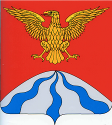 АДМИНИСТРАЦИЯ  МУНИЦИПАЛЬНОГО  ОБРАЗОВАНИЯ«ХОЛМ-ЖИРКОВСКИЙ РАЙОН» СМОЛЕНСКОЙ  ОБЛАСТИП О С Т А Н О В Л Е Н И Еот 30.01.2020 №78	Об утверждении информационного извещения о проведении открытого конкурса на право осуществления перевозок по муниципальным маршрутам регулярных перевозок в границах муниципального образования «Холм-Жирковский район» Смоленской области   	В соответствии с Федеральным законом от 06.10.2003 №131-ФЗ «Об общих принципах организации местного самоуправления в Российской Федерации», Федеральным законом от 13.07.2015 №220-ФЗ «Об организации регулярных перевозок пассажиров и багажа автомобильным транспортом и городским наземным электрическим транспортом в Российской Федерации и о внесении изменений в отдельные законодательные акты Российской Федерации», постановлением Администрации муниципального образования «Холм-Жирковский район» Смоленской области от 05.12.2019 №637 «Об утверждении Положения об организации транспортного обслуживания населения на территории муниципального образования «Холм-Жирковский район» Смоленской области», постановлением Администрации муниципального образования «Холм-Жирковский район» Смоленской области от 15.01.2020 №34 «Об утверждении Порядка проведения открытого конкурса на право осуществления перевозок по муниципальным маршрутам регулярных перевозок»,  на основании Устава муниципального образования «Холм-Жирковский район» Смоленской области, Администрации муниципального образования «Холм-Жирковский район» Смоленской области п о с т а н о в л я е т:1. Утвердить прилагаемое информационное извещение о проведении открытого конкурса на право осуществления перевозок по муниципальным маршрутам регулярных перевозок в границах муниципального образования «Холм-Жирковский район» Смоленской области (далее по тексту – Информационное сообщение) и конкурсную документацию по проведению открытого конкурса на право осуществления перевозок по муниципальным маршрутам регулярных перевозок в границах муниципального образования «Холм-Жирковский район» Смоленской области (далее по тексту – Конкурсная документация).2. Провести в период времени с 31.01.2020 года по 20.03.2020 года открытый конкурс на право осуществления перевозок по муниципальным маршрутам регулярных перевозок в границах муниципального образования «Холм-Жирковский район» Смоленской области в соответствии с Информационным извещением, указанным в пункте 1 настоящего постановления.3. Настоящее постановление 31.01.2020 разместить на официальном сайте Администрации муниципального образования «Холм-Жирковский район» Смоленской области (http://holm.admin-smolensk.ru).4. Отделу по градостроительной деятельности, транспорта, связи и ЖКХ Администрации муниципального образования «Холм-Жирковский район» Смоленской области организовать работу по проведению открытого конкурса.5. Контроль за исполнение настоящего постановления возложить на заместителя Главы муниципального образования – начальника отдела по экономике, имущественным и земельным отношениям Администрации муниципального образования «Холм-Жирковский район» Смоленской области (О.С. Демченкова).	6. Настоящее постановление вступает в силу  после дня подписания.
И.п. Главы муниципального образования	          «Холм-Жирковский район»Смоленской области                                                                        А.П. ГороховВИЗЫ:Е.Н. Каленова (управ. делами)                                         «     »                 2020 г. О.С. Демченкова (зам. Главы)                                          «     »                 2020 г. Приложение№1 к постановлению Администрации муниципального образования «Холм-Жирковский район» Смоленской областиот 30.01.2020 №78  ИНФОРМАЦИОННОЕ ИЗВЕЩЕНИЕо проведении открытого конкурса на право осуществления перевозок по муниципальным маршрутам регулярныхперевозок в границах муниципального образования «Холм-Жирковский район» Смоленской области1. Организатор открытого конкурсаНаименование организатора открытого конкурса:Администрация муниципального образования «Холм-Жирковский район» Смоленской области.Место нахождения: 215650, Российская Федерация, Смоленская область, Холм-Жирковский район, пгт Холм-Жирковский, ул. Нахимовская, д. 9.Почтовый адрес: 215650, Российская Федерация, Смоленская область, Холм-Жирковский район, пгт Холм-Жирковский, ул. Нахимовская, д. 9.Адрес электронной почты: moholm@admin-smolensk.ruКонтактный телефон: 8(48139)2-10-63/8(48139)2-13-77Ф.И.О. контактного лица: Горохова Наталья Викторовна.2. Предмет открытого конкурсаПредметом открытого конкурса является право на получение свидетельств об осуществлении перевозок по одному или нескольким муниципальным маршрутам регулярных перевозок на территории муниципального образования «Холм-Жирковский район» Смоленской области и карт маршрутов регулярных перевозок.Перечень муниципальных маршрутов на право осуществления регулярных перевозок, по которым проводится конкурс, установлен в разделе 8 Конкурсной документации.3. Срок, место и порядок предоставления конкурсной документации.Конкурсная документация предоставляется с 10:00 31.01.2020 до 10:00 19.02.2020 по адресу: 215650, Российская Федерация, Смоленская область, Холм-Жирковский район, пгт Холм-Жирковский, ул. Нахимовская, д. 9, в рабочие дни с 10:00 до 16:30, перерыв с 13:00 до 14:00 (время московское), суббота, воскресенье – выходные дни. Конкурсная документация предоставляется заявителям  без взимания платы.Официальным сайтом, на котором размещена конкурсная документация, является официальный сайт Администрации муниципального образования «Холм-Жирковский район» Смоленской области (http://holm.admin-smolensk.ru) – вкладка  «Транспорт» - раздел «Конкурс».4. Место, срок и время приема конвертов с заявками на участие в открытом конкурсе.Заявки на участие в открытом конкурсе принимаются с 10:00 31.01.2020 до 10:00 19.02.2020 по адресу: 215650, Российская Федерация, Смоленская область, Холм-Жирковский район, пгт Холм-Жирковский, ул. Нахимовская, д. 9, в рабочие дни с 10:00 до 16:30, перерыв с 13:00 до 14:00 (время московское), суббота, воскресенье – выходные дни. 5. Место, дата и время вскрытия конвертов с заявками на участие в открытом конкурсе, а также место, дата и время рассмотрения заявок и подведения итогов открытого конкурса.Вскрытие конвертов с заявками на участие в открытом конкурсе состоится 19.02.2020 года в 11:00, по адресу: 215650, Российская Федерация, Смоленская область, Холм-Жирковский район, пгт Холм-Жирковский, ул. Нахимовская, д. 9, кабинет заместителя главы Администрации муниципального образования «Холм-Жирковского район» Смоленской области – Демченковой О.С.Рассмотрение заявок на участие в открытом конкурсе состоится с 10.03.2020 года по 13.03.2020 года по адресу: 215650, Российская Федерация, Смоленская область, Холм-Жирковский район, пгт Холм-Жирковский, ул. Нахимовская, д. 9, кабинет заместителя главы Администрации муниципального образования «Холм-Жирковского район» Смоленской области – Демченковой О.С.Подведение итогов открытого конкурса состоится с 13.03.2020 по 17.03.2020  по адресу: 215650, Российская Федерация, Смоленская область, Холм-Жирковский район, пгт Холм-Жирковский, ул. Нахимовская, д. 9, кабинет заместителя главы Администрации муниципального образования «Холм-Жирковского район» Смоленской области – Демченковой О.С.6. Порядок ознакомления с результатами открытого конкурса.Информация о результатах открытого конкурса размещается в сети Интернет на официальном сайте Администрации муниципального образования «Холм-Жирковский район» Смоленской области (http://holm.admin-smolensk.ru) – вкладка «Транспорт» - раздел «Конкурс».Приложение №2 к постановлению Администрации муниципального образования «Холм-Жирковский район» Смоленской областиот 30.01.2020 №78КОНКУРСНАЯ ДОКУМЕНТАЦИЯ по проведению открытого конкурса на право осуществления перевозок по муниципальным маршрутам регулярныхперевозок в границах муниципального образования «Холм-Жирковский район» Смоленской области1. Общие положения1.1.  Законодательное регулированиеПроведение открытого конкурса на право осуществления перевозок по муниципальным маршрутам регулярных перевозок в границах муниципального образования «Холм-Жирковский район» Смоленской области (далее – конкурс) осуществляется в соответствии с Федеральными законами от 13 июля 2015 года № 220-ФЗ «Об организации регулярных перевозок пассажиров и багажа автомобильным транспортом и городским наземным электрическим транспортом в Российской Федерации и о внесении изменений в отдельные законодательные акты Российской Федерации», от 06 октября 2003 года № 131-ФЗ «Об общих принципах организации местного самоуправления в Российской Федерации», постановлением Правительства РФ от 14 февраля 2009 года  № 112 «Об утверждении Правил перевозок пассажиров и багажа автомобильным транспортом и городским наземным электрическим транспортом», постановлением Администрации муниципального образования «Холм-Жирковский район» Смоленской области от 05.12.2019 №637 «Об утверждении Положения об организации транспортного обслуживания населения на территории муниципального образования «Холм-Жирковский район» Смоленской области», постановлением Администрации муниципального образования «Холм-Жирковский район» Смоленской области от 15.01.2020 №34 «Об утверждении Порядка проведения открытого конкурса на право осуществления перевозок по муниципальным маршрутам регулярных перевозок».1.2. Организатор конкурса1.2.1. Организатором конкурса является Администрация муниципального образования «Холм-Жирковский район» Смоленской области (далее по тексту – Администрация), которая проводит конкурс в соответствии с процедурами, условиями и положениями настоящей конкурсной документации.1.3.  Предмет конкурса1.3.1. Предметом конкурса является право на получение свидетельства об осуществлении перевозок по муниципальному маршруту регулярных перевозок в границах муниципального образования «Холм-Жирковский район» Смоленской области (далее – свидетельство). Перечень муниципальных маршрутов регулярных перевозок, на право осуществления регулярных перевозок, по которым проводится конкурс, установлен в разделе 8 Конкурсной документации.1.3.2. Организатор конкурса, реализуя свои полномочия по организации пассажирских перевозок: - извещает всех заинтересованных лиц о проведении конкурса и возможности подавать заявки на участие в конкурсе, в соответствии с процедурами и условиями, приведенными в настоящей Конкурсной документации; - по результатам конкурса выдает в течение десяти дней со дня подтверждения участником открытого конкурса наличия у него транспортных средств, предусмотренных его заявкой на участие в открытом конкурсе, свидетельство и карты маршрута регулярных перевозок со сроком их действия пять лет.1.4. Условия выполнения работы1.4.1. Транспортная работа осуществляется полностью укомплектованным, технически исправным, отвечающим санитарным нормам подвижным составом, оборудованным системой навигации согласно действующему законодательству. 1.4.2. Санитарное состояние транспортных средств должно соответствовать требованиям Федерального закона от 30.03.1999 № 52-ФЗ «О санитарно-эпидемиологическом благополучии населения». 1.4.3. Транспортные средства перевозчика должны быть застрахованы в соответствии с Федеральным законом от 25.04.2002 № 40-ФЗ «Об обязательном страховании гражданской ответственности». Каждое транспортное средство должно иметь сертификат «Одобрение типа транспортного средства» и талон государственного технического осмотра (диагностическую карту). 1.4.4. Внутреннее и внешнее оформление транспортного средства должно быть выполнено по ГОСТ 25869-90 «Отличительные знаки и информационное обеспечение подвижного состава пассажирского наземного транспорта, остановочных пунктов и пассажирских станций», а также в соответствии с Постановлением Правительства Российской Федерации от 14.02.2009 № 112 «Об утверждении Правил перевозки пассажиров и багажа автомобильным транспортом и городским наземным электрическим транспортом».1.4.5. Перевозчик обязан выполнять требования Федерального закона от 13 июля 2015 года № 220-ФЗ «Об организации регулярных перевозок пассажиров и багажа автомобильным транспортом и городским наземным электрическим транспортом в Российской Федерации и о внесении изменений в отдельные законодательные акты Российской Федерации», Федерального закона от 10 декабря 1995 года № 196-ФЗ «О безопасности дорожного движения», Федерального закона от 04 мая 2011 года № 99-ФЗ «О лицензировании отдельных видов деятельности», Федерального закона от 07 февраля 1992 года № 2300-1 «О защите прав потребителей», Федерального закона от 09 февраля 2007 года № 16-ФЗ «О транспортной безопасности», Федерального закона от 08.11.2007 № 259-ФЗ «Устав автомобильного транспорта и городского наземного электрического транспорта», постановления Правительства РФ от 23 октября 1993 года № 1090 «О Правилах дорожного движения», постановления Правительства Российской Федерации  от 02 апреля 2012 года № 280 «Об утверждении Положения о лицензировании перевозок пассажиров автомобильным транспортом, оборудованным для перевозок более 8 человек (за исключением случая, если указанная деятельность осуществляется по заказам, либо для собственных нужд юридического лица или индивидуального предпринимателя)», постановления Правительства РФ от 14 февраля 2009 года № 112 «Об утверждении Правил перевозок пассажиров и багажа автомобильным транспортом и городским наземным электрическим транспортом», и других нормативных правовых актов в сфере организации регулярных перевозок пассажиров.1.5. Расходы на участие в конкурсе1.5.1. Юридические лица, индивидуальные предприниматели, участники договора простого товарищества несут все расходы, связанные с подготовкой, подачей заявки на участие в конкурсе, участием в конкурсе. 1.5.2. Юридические лица, индивидуальные предприниматели, участники договора простого товарищества не несут затрат, связанных с подготовкой и изданием Конкурсной документации и проведением конкурса.1.6. Требования к участникам конкурса1.6.1. К участию в конкурсе допускаются юридические лица, индивидуальные предприниматели, участники договора простого товарищества, соответствующие следующим требованиям:1) наличие лицензии на осуществление деятельности по перевозкам пассажиров в случае, если наличие указанной лицензии предусмотрено законодательством Российской Федерации;2) принятие на себя обязательства в случае предоставления участнику конкурса права на получение свидетельства об осуществлении перевозок по маршруту регулярных перевозок подтвердить в сроки, определенные настоящей Конкурсной документацией, наличие на праве собственности или на ином законном основании транспортных средств, предусмотренных его заявкой на участие в открытом конкурсе;3) непроведение ликвидации участника конкурса - юридического лица и отсутствие решения арбитражного суда о признании банкротом участника конкурса - юридического лица или индивидуального предпринимателя и об открытии конкурсного производства;4) отсутствие у участника конкурса задолженности по обязательным платежам в бюджеты бюджетной системы Российской Федерации за последний завершенный отчетный период;5) наличие договора простого товарищества в письменной форме (для участников договора простого товарищества);6) отсутствие в отношении юридического лица, индивидуального предпринимателя, участника договора простого товарищества обстоятельств, предусмотренных частью 8 статьи 29 Федерального закона от 13 июля 2015 года № 220-ФЗ «Об организации регулярных перевозок пассажиров и багажа автомобильным транспортом и городским наземным электрическим транспортом в Российской Федерации и о внесении изменений в отдельные законодательные акты Российской Федерации».1.6.2. Требования, предусмотренные подпунктами 1, 3, и 4 пункта 1.6.1 настоящей Конкурсной документации, применяются в отношении каждого участника договора простого товарищества.1.7. Отказ в допуске к участию в конкурсе1.7.1. Конкурсная комиссия, состав и порядок деятельности которой утверждаются постановлением Администрации муниципального образования «Холм-Жирковский район» Смоленской области (далее – Конкурсная комиссия), принимает решение об отказе заявителю, подавшему заявку на участие в конкурсе (далее – заявителя), в допуске к участию в конкурсе в следующих случаях:1) при выявлении в ходе рассмотрения заявок на участие в конкурсе несоответствия заявителя требованиям к участнику конкурса, установленным разделом 1.6. Конкурсной документации;2) отсутствие в составе заявки на участие в конкурсе документов, установленных в пункте 1.11.1 Конкурсной документации, подтверждающих соответствие заявителя требованиям к участнику конкурса;3) заявка на участие в конкурсе, том числе документы, представленные в составе заявки, содержит недостоверные сведения.1.7.2. Комиссия вправе запросить у заявителя разъяснения по представленным документам.1.7.3. На любом этапе проведения конкурсных процедур Комиссия может проверить достоверность документов, представленных заявителем в составе заявки, путем выезда на место либо иным не запрещенным законом путем.1.7.4. В случае, если представленная заявителем заявка, в том числе документы, представленные в составе заявки, содержат недостоверные сведения, такая заявка подлежит отклонению на любом этапе проведения конкурса. 1.8. Внесение изменений в извещение о проведении конкурса	1.8.1. Организатор конкурса вправе принять решение о внесении изменений в извещение о проведении конкурса не позднее, чем за пять дней до даты окончания подачи заявок на участие в открытом конкурсе.1.8.2. В течение одного рабочего дней следующего за днем принятия решения о внесении изменений информационное сообщение (извещение) о внесении таких изменений размещается организатором конкурса на официальном сайте Администрации муниципального образования «Холм-Жирковский район» Смоленской области (http://holm.admin-smolensk.ru) – вкладка  «Транспорт» - раздел «Конкурс» (далее – официальный сайт). 1.8.3. При принятии решения о внесении изменений в извещение о проведении  конкурса срок подачи заявок на участие в конкурсе должен быть продлен таким образом, чтобы со дня размещения изменений, внесенных в извещение о проведении открытого конкурса, до даты окончания подачи заявок на участие в открытом конкурсе этот срок составлял не менее чем двадцать дней.1.8.4. Заявители самостоятельно отслеживают возможные изменения, внесенные в извещение о проведении конкурса, размещенные на официальном  сайте. Организатор конкурса не несет ответственности в случае, если заявитель не ознакомился с изменениями, внесенными в извещение о проведении конкурса и конкурсную документацию, размещенными и опубликованными надлежащим образом. 1.9 Отказ от проведения конкурса1.9.1. Организатор конкурса, официально разместивший на официальном сайте извещение о проведении конкурса, вправе отказаться от проведения конкурса не позднее, чем за пятнадцать дней до даты окончания срока подачи заявок на участие в конкурсе.1.9.2. Информационное сообщение (извещение) об отказе от проведения конкурса размещается на официальном сайте в течение одного рабочего дня следующего за днем принятия решения об отказе от проведения конкурса.1.9.3. В течение двух рабочих дней со дня принятия решения об отказе от проведения конкурса организатором конкурса вскрываются (в случае, если на конверте не указаны почтовый адрес места регистрации заявителя) конверты с заявками на участие в конкурсе и направляются соответствующие уведомления всем заявителям, подавшим заявки на участие в конкурсе.1.10. Порядок и место подачи заявок на участие в конкурсе1.10.1. Заявки принимаются по адресу: 215650, Смоленская область, Холм-Жирковский район, пгт Холм-Жирковский, ул. Нахимовская, д. 9  в рабочие дни с 10:00 до 16:30, перерыв с 13:00  до 14:00 (время московское), выходные дни - суббота, воскресенье. 1.10.2. Заявитель вправе подать по каждому лоту только одну заявку на участие в конкурсе.1.11. Требования к форме и содержанию заявки, в том числе к документам, подаваемым заявителем в составе заявки1.11.1. Для участия в конкурсе по адресу, указанному в п.1.10.1. Конкурсной документации, заявителями представляется заявка по установленной форме (приложение  1 Конкурсной документации) с приложенными к ней следующими документами (далее – заявка):1) копии лицензии на право осуществления деятельности по перевозкам пассажиров автомобильным транспортом, оборудованным для перевозок более восьми человек;2) декларации о принятии на себя обязательства в случае предоставления права на получение свидетельства об осуществлении перевозок по маршруту регулярных перевозок подтвердить в сроки, определенные пунктом 8.3 Конкурсной документации, наличие на праве собственности или на ином законном основании транспортных средств, предусмотренных его заявкой на участие в конкурсе;3) декларации о непроведении ликвидации участника конкурса - юридического лица и отсутствии решения арбитражного суда о признании банкротом участника конкурса - юридического лица или индивидуального предпринимателя и об открытии конкурсного производства;4) справки налогового органа, подтверждающей отсутствие у заявителя просроченной задолженности по обязательным платежам в бюджетную систему Российской Федерации за последний завершенный отчетный период; 5) документа, подтверждающего полномочия лица на осуществление действий от имени заявителя - юридического лица (копия решения о назначении или об избрании либо копия приказа о назначении физического лица на должность, в соответствии с которыми такое физическое лицо обладает правом действовать от имени заявителя без доверенности (далее в настоящей статье - руководитель). В случае, если от имени участника конкурса действует иное лицо, заявка на участие в конкурсе должна содержать также доверенность на осуществление действий от имени заявителя, заверенную печатью заявителя (при наличии печати) и подписанную руководителем (для юридического лица) или уполномоченным руководителем лицом, либо засвидетельствованную в нотариальном порядке копию указанной доверенности. В случае если указанная доверенность подписана лицом, уполномоченным руководителем, заявка на участие в конкурсе должна содержать также документ, подтверждающий полномочия такого лица;6) копия договора простого товарищества в письменной форме (для участников договора простого товарищества) и доверенность на участника договора простого товарищества, который от имени всех товарищей уполномочен совершать сделки с третьими лицами, либо ее копия (в случае отсутствия указанного делегирования  в заключенном в письменной форме договоре простого товарищества).7) декларация об отсутствии в отношении юридического лица, индивидуального предпринимателя, участника договора простого товарищества обстоятельств, предусмотренных частью 8 статьи 29 Федерального закона от 13 июля 2015 года № 220-ФЗ «Об организации регулярных перевозок пассажиров и багажа автомобильным транспортом и городским наземным электрическим транспортом в Российской Федерации и о внесении изменений в отдельные законодательные акты Российской Федерации».Копии документов должны быть заверены подписью руководителя юридического лица (подписью индивидуального предпринимателя), копии документов которого представляются, и печатью этого юридического лица (при наличии печати) либо заверены нотариально. Документы, предусмотренные подпунктами 1, 3, 4 пункта 1.11.1 настоящей Конкурсной документации, прилагаются в отношении каждого участника договора простого товарищества. 1.11.2. Заявка на участие в конкурсе должна, в том числе, содержать следующие сведения:а) количество дорожно-транспортных происшествий, повлекших за собой человеческие жертвы или причинение вреда здоровью граждан и произошедших по вине юридического лица, индивидуального предпринимателя, участников договора простого товарищества или их работников в течение года, предшествующего дате размещения извещения о проведении конкурса (приложение  6 Конкурсной документации);б) среднее количество транспортных средств, предусмотренных договорами обязательного страхования гражданской ответственности юридического лица, индивидуального предпринимателя, участников договора простого товарищества за причинение вреда жизни, здоровью, имуществу пассажиров  (далее - договоры обязательного страхования гражданской ответственности), действовавшими в течение года, предшествующего дате размещения извещения о проведении конкурса (приложение  6 Конкурсной документации). Среднее количество транспортных средств рассчитывается исходя из общего количества в течение года, предшествующего дате размещения извещения о проведении конкурса, дней действия договоров обязательного страхования гражданской ответственности в отношении указанных в заявке на участие в конкурсе транспортных средств, отнесенного к количеству дней в соответствующем году;в) государственные регистрационные знаки транспортных средств, предусмотренных договорами обязательного страхования гражданской ответственности, действовавшими в течение года, предшествующего дате размещения извещения о проведении конкурса (приложение  6 Конкурсной документации).Указанные сведения могут быть подтверждены копиями соответствующих документов заверенных подписью и печатью заявителя. 1.11.3. Непредставление необходимых документов в составе заявки, наличие в таких документах недостоверных сведений о заявителе, является риском заявителя, подавшего такую заявку.1.11.4. За полноту и достоверность сведений, содержащихся в заявке, ответственность несет заявитель.1.12. Язык  документов,  входящих  в  состав  заявки  на  участие  в конкурсе1.12.1. Все документы, входящие в состав заявки на участие в конкурсе, должны быть составлены на русском языке. Подача документов, входящих в состав заявки на иностранном языке должна сопровождаться предоставлением надлежащим образом заверенного перевода соответствующих документов на русский язык. 1.12.2. Документы, происходящие из иностранного государства, должны быть надлежащим образом легализованы в соответствии с законодательством и международными договорами Российской Федерации.	1.13. Оформление заявок на участие в конкурсе	1.13.1. Заявка на участие в конкурсе  заполняется в соответствии с инструкцией по заполнению заявки на участие в конкурсе (приложение  2 Конкурсной документации).1.13.2. При подготовке заявки и документов, входящих в состав заявки, не допускается применение факсимильных подписей.1.13.3. При описании условий и предложений заявителя должны приниматься общепринятые обозначения и наименования в соответствии с требованиями действующих нормативных правовых актов.1.13.4. Сведения, которые содержатся в заявках, не должны допускать двусмысленных толкований. В случае расхождения между цифрами и словами, содержащимися в заявке, предпочтение отдается сумме, выраженной словами. 1.13.5. Все экземпляры заявки должны быть четко напечатаны. Подчистки и исправления не допускаются, за исключением исправлений, скрепленных печатью и заверенных подписью уполномоченного лица (для юридических лиц) или собственноручно заверенных (для индивидуальных предпринимателей). 1.13.6. Заявитель при заполнении документов использует предложенные организатором конкурса формы документов и заполняет все пустые поля, исходя из подстрочных пояснений либо пояснений, содержащихся в конкурсной документации. Все формы документов заполняются заявителем машинописным способом. Изменение формы документа полностью или его части заявителем не допускается. 1.13.7. Все листы заявки на участие в конкурсе, должны быть пронумерованы и сшиты в единую книгу, которая скрепляется печатью заявителя – юридического лиц (при наличии печати) и подписывается заявителем или лицом, уполномоченным таким заявителем. Соблюдение заявителем указанных требований означает, что все документы и сведения, входящие в состав заявки на участие в конкурсе, поданы от его имени, а также подтверждает подлинность и достоверность представленных в составе заявки на участие в конкурсе документов и сведений. Не допускается устанавливать иные требования к оформлению заявки на участие в конкурсе, за исключением предусмотренных настоящим разделом требований к оформлению заявки на участие в конкурсе. При этом ненадлежащее исполнение заявителем требования о том, что все листы заявки на участие в конкурсе должны быть пронумерованы и сшиты, не является основанием для отказа в допуске к участию в конкурсе.1.13.8. Представленные в составе заявки на участие в конкурсе документы заявителю не возвращаются.1.13.9. По каждому лоту подается заявка на участие в конкурсе в письменной (печатной) форме в запечатанном конверте. При этом на таком конверте указывается наименование конкурса и номер лота, на участие в котором подается данная заявка. Заявитель вправе не указывать на таком конверте свое фирменное наименование (для юридического лица), фамилию, имя, отчество, (для индивидуального предпринимателя), почтовый адрес места регистрации.1.14. Срок и порядок подачи и регистрации заявок на участие в конкурсе1.14.1. Прием заявок заканчивается в день, указанный в извещении о проведении конкурса (с учетом всех изменений извещения о проведении конкурса, являющихся неотъемлемой частью извещения о проведении конкурса) и Информационной карте конкурса.Организатор конкурса оставляет за собой право продлить срок подачи заявок и внести соответствующие изменения в извещение о проведении конкурса. 1.14.2. Заявки на участие в конкурсе до последнего дня срока подачи заявок на участие в конкурсе подаются по адресу, указанному в подпункте 1.10.1 настоящей Конкурсной документации. 1.14.3. Каждый конверт с заявкой, поступивший в установленный срок, регистрируются в Журнале регистрации заявок на участие в конкурсе в порядке поступления конвертов с заявками. Запись регистрации конверта должна включать регистрационный (порядковый) номер заявки, дату, время, способ подачи, подпись и расшифровку подписи лица, вручившего конверт должностному лицу организатора конкурса. По требованию заявителя, подавшего конверт с заявкой на участие в конкурсе, организатор конкурса выдает расписку в получении конверта с такой заявкой с указанием даты и времени его получения.1.14.4. Заявитель подает заявку на участие в конкурсе в запечатанном конверте. Конверт подписывается согласно приложению 2 Конкурсной документации. 1.14.5. Заявитель вправе подать только одну заявку на участие в конкурсе в отношении каждого предмета конкурса (лота). 1.14.6. В случае подачи заявок на участие в конкурсе в отношении нескольких лотов одним заявителем, такие заявки подаются в следующем порядке. Все заявки на участие в конкурсе в отношении нескольких лотов подаются заявителем в одном конверте. В соответствующем конверте содержатся: один комплект общих для всех заявок документов и отдельные комплекты документов, специфичных для каждого лота.Общий внешний конверт оформляется в соответствии с пунктом 1.14.4. настоящего Раздела. Каждый внутренний конверт, содержащий документы отдельно по каждому лоту, оформляется следующим образом: на таком конверте указывается наименование конкурса и номер соответствующего лота, а именно: «Конкурс _____ (наименование конкурса). Номер лота __».  1.14.7. Организатор конкурса обязан обеспечить конфиденциальность сведений, содержащихся в таких заявках до вскрытия конвертов с заявками на участие в конкурсе. Лица, осуществляющие хранение конвертов с заявками, не вправе допускать повреждение таких конвертов и заявок до момента их вскрытия.1.14.8. В случае, если конверт с заявкой не запечатан и не маркирован в порядке, указанном выше, такие конверты с заявками не принимаются организатором конкурса и возвращаются лицу, подавшему такой конверт.1.15. Изменение заявок на участие в конкурсе1.15.1 Заявитель, подавший заявку, вправе изменить заявку в любое время до момента вскрытия Комиссией конвертов с заявками. 1.15.2. Изменения, внесенные в заявку, считаются неотъемлемой частью заявки на участие в конкурсе. 1.15.3. Заявки на участие в конкурсе изменяются в следующем порядке.Изменения заявки на участие в конкурсе подаются в запечатанном конверте. На соответствующем конверте указываются: наименование конкурса и индивидуальный код заявки в следующем порядке: «Изменение заявки на участие в конкурсе _____________ (наименование конкурса).1.15.4. Изменения заявок на участие в конкурсе регистрируются в Журнале регистрации заявок на участие в конкурсе. 1.15.5. Организатор конкурса обязан обеспечить конфиденциальность сведений, содержащихся в таких изменениях заявок до вскрытия конвертов с изменениями заявок. Лица, осуществляющие хранение конвертов с изменениями заявок на участие в конкурсе, не вправе допускать повреждение таких конвертов и содержащихся в них изменений до момента их вскрытия.1.15.6. Конверты с изменениями заявок вскрываются конкурсной комиссией одновременно с конвертами с заявками на участие в конкурсе. После вскрытия конвертов с заявками и конвертов с изменениями соответствующих заявок Комиссия устанавливает, поданы ли изменения  заявки на участие в конкурсе надлежащим лицом. 1.15.7. В случае, если конверт с изменениями заявки не запечатан и не маркирован в порядке указанном выше, такие конверты с изменениями заявок на участие в конкурсе не принимаются и возвращаются лицу, подавшему такой конверт.1.16. Отзыв заявок на участие в конкурсе1.16.1. Заявитель, подавший заявку на участие в конкурсе, вправе отозвать заявку в любое время до момента вскрытия Комиссией конвертов с заявками на участие в конкурсе. 1.16.2. Заявки на участие в конкурсе отзываются в следующем порядке.Заявитель подает в письменном виде заявление об отзыве заявки, содержащее информацию о том, что он отзывает свою заявку. При этом, в соответствующем заявлении в обязательном порядке должна быть указана следующая информация: наименование конкурса, регистрационный (порядковый) номер заявки на участие в конкурсе, дата, время и способ подачи заявки на участие в конкурсе, номер индивидуального кода. Заявление об отзыве заявки на участие в конкурсе должно быть скреплено печатью (при наличии) и заверено подписью уполномоченного лица заявителя (для юридических лиц) и собственноручно подписано физическим лицом - заявителем (для индивидуального предпринимателя).До последнего дня подачи заявок на участие в конкурсе, заявления об отзыве заявок на участие в конкурсе подаются по адресу, указанному в извещении о проведении конкурса и Информационной карте конкурса. Со  дня окончания срока подачи заявок на участие в конкурсе,  заявки на участие в конкурсе отзываются на заседании Комиссии непосредственно перед вскрытием конвертов с заявками на участие в конкурсе по адресу, по которому осуществляется вскрытие конвертов с заявками на участие в конкурсе, указанному в извещении о проведении конкурса. 1.16.3. Отзывы заявок на участие в конкурсе регистрируются в Журнале регистрации заявок на участие в конкурсе. 1.16.4. Заявки на участие в конкурсе, отозванные до окончания срока подачи заявок на участие в конкурсе в порядке, указанном выше, считаются не поданными. 1.16.5. После вскрытия конвертов с заявками отзыв заявок на участие в конкурсе не допускается.1.17. Заявки на участие в конкурсе, поданные с опозданием1.17.1. Конверты с заявками на участие в конкурсе, полученные после даты и времени окончания срока подачи и регистрации заявок, указанных в извещении, поступившие нарочно не принимаются. Конверты с заявками на участие в конкурсе, полученные после даты и времени окончания срока подачи и регистрации заявок, указанных в извещении не рассматриваются, вскрываются на заседании Комиссии, и в тот же день такие конверты с заявками возвращаются заявителям по адресу, указанному в заявке на участие в конкурсе. Данные о вскрытии заявок на участие в конкурсе, полученных после установленного срока окончания приема заявок на участие в конкурсе, фиксируются  организатором конкурса в протоколе вскрытия конвертов с заявками на участие в конкурсе, который хранится с остальными документами по проведенному конкурсу.2. Вскрытие конвертов с заявками на участие в конкурсе2.1. Порядок вскрытия конвертов с заявками на участие в конкурсе2.1.1. Публично в срок, указанный в извещении о проведении конкурса, (с учетом всех изменений извещения о проведении конкурса) и  Информационной карте конкурса, Комиссией вскрываются конверты с заявками на участие в конкурсе. Заявители, подавшие заявки на участие в конкурсе (их уполномоченные представители) вправе присутствовать при вскрытии конвертов с заявками на участие в конкурсе. Уполномоченные представители заявителей, присутствующие при вскрытии конвертов с заявками на участие в конкурсе, должны предоставить доверенность на осуществление действий от имени заявителя (приложение №3 к Конкурсной документации), заверенную печатью заявителя при ее наличии (для юридических лиц) и подписанную руководителем заявителя или уполномоченным этим руководителем лицом, либо нотариально заверенную копию такой доверенности. В случае, если указанная доверенность подписана лицом, уполномоченным руководителем заявителя, заявка на участие в конкурсе должна содержать также документ, подтверждающий полномочия такого лица.2.1.2. Все присутствующие при вскрытии конвертов лица регистрируются в листе регистрации представителей заявителей и иных лиц, составляемом и подписываемом секретарем конкурсной комиссии. 2.1.3. В день вскрытия конвертов с заявками на участие в конкурсе непосредственно перед вскрытием конвертов с заявками на участие в конкурсе, Комиссия обязана объявить присутствующим при вскрытии таких конвертов заявителям о возможности изменить или отозвать поданные заявки на участие в конкурсе до вскрытия конвертов с заявками на участие в конкурсе. Указанное объявление должно быть сделано до вскрытия первого конверта с заявкой на участие в конкурсе.2.1.4. Комиссией вскрываются конверты с заявками, которые поступили организатору конкурса до срока окончания приема заявок. 2.1.5. В случае установления факта подачи одним заявителем двух и более заявок на участие в конкурсе в отношении одного лота при условии, что поданные ранее заявки таким заявителем не отозваны и не являются изменениями к заявке, все заявки на участие в конкурсе такого заявителя, поданные в отношении данного лота, считаются не поданными, не рассматриваются и возвращаются этому заявителю.2.1.6. В случае подачи в одном конверте нескольких заявок на участие в конкурсе одного или нескольких заявителей, такие заявки на участие в конкурсе считаются не поданными, не рассматриваются и возвращаются подавшим их заявителям в течение пяти рабочих дней со дня вскрытия конвертов с  указанием причин. Такие заявители к участию в конкурсе не допускаются.2.1.7. Наименование (для юридического лица), фамилия, имя, отчество (для индивидуального предпринимателя), наименование уполномоченного участника договора простого товарищества  и адрес регистрации (юридический адрес) каждого заявителя, конверт с заявкой на участие в конкурсе которого вскрывается, наличие сведений и документов, предусмотренных конкурсной документацией, объявляются при вскрытии конвертов с заявками на участие в конкурсе и заносятся в протокол вскрытия конвертов с заявками на участие в конкурсе. 2.1.8. Протокол вскрытия конвертов с заявками на участие в конкурсе ведется Комиссией и подписывается всеми присутствующими членами Комиссии не позднее трех дней со дня вскрытия конвертов. Указанный протокол размещается на официальном сайте не позднее рабочего дня, следующего за днем подписания такого протокола.2.1.9. В случае, если в течение срока, установленного для подачи заявок, не подана ни одна заявка на участие в конкурсе, конкурс признается несостоявшимся.2.1.10. В случае, если по окончании срока подачи заявок на участие в конкурсе подана только одна заявка на участие в конкурсе, конкурс признается несостоявшимся, конверт с указанной заявкой вскрывается и указанная заявка рассматривается в порядке, установленном разделом 3 настоящей Конкурсной документации.2.1.11. В случае, если настоящей Конкурсной документацией предусмотрено два лота и более, конкурс признается несостоявшимся только в отношении тех лотов, в отношении которых не подана ни одна заявка на участие в конкурсе, либо подана только одна заявка на участие в конкурсе.2.2. Разъяснения положений и запрет изменения заявок на участие в конкурсе при вскрытии конвертов с заявками2.2.1. При вскрытии конвертов с заявками на участие в конкурсе, Комиссия вправе потребовать от присутствующих заявителей, подавших такие заявки представления разъяснений положений представленных ими документов и заявок на участие в конкурсе.2.2.2. Заявители вправе по собственной инициативе разъяснить Комиссии положения представленных ими документов и заявок на участие в конкурсе. 2.2.3. Не допускается изменение заявителями положений представленных ими заявок на участие в конкурсе.2.2.4. Комиссия не вправе предъявлять дополнительные требования к заявителям, подавшим заявки на участие в конкурсе. 2.2.5. Разъяснения, предоставленные заявителем, подавшим заявки на участие в конкурсе, вносятся в протокол вскрытия конвертов с заявками на участие в конкурсе.3. Рассмотрение заявок на участие в конкурсе3.1. Комиссия рассматривает заявки на участие в конкурсе на соответствие требованиям, установленными в настоящей Конкурсной документации и соответствие заявителей требованиям к участникам конкурса, установленным в разделе 1.6 Конкурсной документации. 3.2. Срок рассмотрения заявок на участие в конкурсе не может превышать двадцать пять дней со дня вскрытия конвертов с заявками на участие в конкурсе.3.3. На основании результатов рассмотрения заявок на участие в конкурсе Комиссией принимается решение: - о допуске заявителя  к участию в конкурсе и о признании его участником конкурса;- об отказе в допуске заявителя к участию в конкурсе.- о соответствии заявки, поданной единственным заявителем, требованиям, установленным в настоящей Конкурсной документации и о соответствии заявителя требованиям к участникам конкурса, установленным в разделе 1.6 Конкурсной документации.При отказе в допуске к участию в конкурсе всем заявителям либо если только одна заявка, соответствует требованиям и условиям, предусмотренным настоящей Конкурсной документацией Комиссией принимается решение о признании конкурса несостоявшимся. В случае, если настоящей Конкурсной документацией предусмотрено два лота и более, конкурс признается несостоявшимся только в отношении тех лотов, в отношении которых ни одна заявка не допущена к участию в конкурсе.3.4. Комиссия принимает решение об отказе заявителю в допуске к участию в конкурсе  в случаях, установленных пунктом 1.7.1. Конкурсной документации.3.5. На основании результатов рассмотрения заявок на участие в конкурсе Комиссией оформляется протокол рассмотрения заявок на участие в конкурсе, который ведется Комиссией и подписывается всеми присутствующими членами Комиссии не позднее чем через тридцать дней со дня вскрытия конвертов с заявками.3.6. Указанный протокол не позднее трех дней с момента подписания, размещается на официальном сайте.3.7.  Заявителям, подавшим заявки на участие в конкурсе и признанным участниками конкурса, и заявителям, подавшим заявки на участие в конкурсе и не допущенным к участию в конкурсе, направляются уведомления о принятых Комиссией решениях не позднее дня, следующего за днем подписания указанного протокола.3.8. В случае, если только одна заявка, по соответствующему лоту, соответствует требованиям и условиям, предусмотренным настоящей Конкурсной документацией, такой заявитель получает право осуществления перевозок по муниципальным маршрутам регулярных перевозок в границах муниципального образования «Холм-Жирковский район» Смоленской области и ему выдается свидетельство в сроки, установленные настоящей Конкурсной документацией.4. Информационная карта конкурса  5. Порядок подведения итогов конкурса5.1. Подведение итогов конкурса производится Комиссией путем оценки и сопоставления заявок на участие в конкурсе, поданных заявителями, признанными участниками конкурса, для определения лучших из предложенных такими заявителями условий осуществления пассажирских перевозок по муниципальным  маршрутам, включенным в состав одного лота, в сроки, установленные в извещении о проведении конкурса. Оценка и сопоставление заявок на участие в конкурсе осуществляется Комиссией на основании представленных документов в соответствии с критериями, установленными в приложении 7 Конкурсной документации. 5.2. При оценке заявки по соответствующему лоту не учитываются транспортные средства, принятые к расчету при оценке заявки по предыдущему лоту, в случае, если заявитель был признан победителем по предыдущему лоту.При указании в заявке большего количества транспортных средств, чем требуется в соответствии с лотом, транспортные средства оцениваются по порядку, начиная с первого, в количестве, необходимом в соответствии с лотом.5.3. На основании результатов оценки и сопоставления заявок на участие в конкурсе Комиссией каждой заявке на участие в конкурсе присваивается порядковый номер в порядке уменьшения ее оценки. Заявке на участие в конкурсе, получившей высшую оценку, присваивается первый номер.Победителем конкурса признается участник конкурса, заявке на участие в конкурсе которого присвоен первый номер.В случае, если заявкам нескольких участников конкурса присвоен первый номер, победителем конкурса признается тот участник конкурса, заявка которого получила высшую оценку по сумме критериев, указанных в пунктах 3 и 4 приложения 7 Конкурсной документации. Если высшую оценку по сумме указанных критериев получили несколько этих заявок, победителем конкурса признается тот участник конкурса, заявке которого соответствует лучшее значение критерия, указанного в пункте 1 приложения 7  Конкурсной документации, а при отсутствии такого участника - участник конкурса, заявке которого соответствует лучшее значение критериев (суммарно), указанных в пункте 2 приложения 7  Конкурсной документации. 5.4. Конкурсная комиссия ведет протокол подведения итогов конкурса, в котором должны содержаться сведения о месте, дате, времени проведения оценки и сопоставления таких заявок, об участниках конкурса, заявки на участие в конкурсе которых были предметом оценки и сопоставления, о принятом на основании результатов оценки и сопоставления заявок на участие в конкурсе решений о присвоении таким заявкам порядковых номеров, а также наименования (для юридического лица), фамилию, имя, отчество (для индивидуального предпринимателя), наименование уполномоченного участника договора простого товарищества и адрес регистрации (юридический адрес) участников конкурса, заявкам на участие в конкурсе которых присвоены порядковые номера. Протокол подписывается всеми присутствующими членами Комиссии непосредственно после завершения процедуры оценки и сопоставления заявок на участие в конкурсе. Протокол подведения итогов конкурса составляется в одном экземпляре, который хранится у организатора конкурса. 5.5. Протокол подведения итогов конкурса размещается организатором конкурса на официальном сайте не позднее трех дней со подписания указанного протокола.6. Подписание протокола о результатах конкурса6.1. В день подписания Комиссией протокола подведения итогов конкурса организатором конкурса составляется протокол о результатах конкурса, который подписывается организатором конкурса и победителями конкурса в отношении каждого лота.6.2. В протоколе о результатах конкурса должны содержаться сведения об участниках конкурса, признанных победителями конкурса в отношении каждого лота, с указанием  наименования (для юридического лица), фамилию, имя, отчество (для индивидуального предпринимателя), наименование уполномоченного участника договора простого товарищества и адреса регистрации (юридический адрес). В случае признания конкурса несостоявшимся (в отношении всех, либо конкретного лота), данные сведения также указываются в протоколе о результатах конкурса. 6.3. Протокол о результатах конкурса размещается организатором конкурса на официальном сайте в течение рабочего дня, следующего за днем подписания указанного протокола.7. Обязательства организатора конкурса и участника конкурса, получившего право осуществления перевозок по муниципальным маршрутам регулярных перевозок в границах муниципального образования «Холм-Жирковский район» Смоленской области 7.1. По результатам конкурса свидетельство об осуществлении перевозок по маршруту регулярных перевозок и карты маршрута регулярных перевозок выдаются организатором конкурса победителю этого конкурса, а в случае, если этот конкурс был признан не состоявшимся в связи с тем, что только одна заявка на участие в этом конкурсе была признана соответствующей требованиям конкурсной документации, - юридическому лицу, индивидуальному предпринимателю или уполномоченному участнику договора простого товарищества, подавшим такую заявку на участие в конкурсе. 7.2. Свидетельство об осуществлении перевозок по маршруту регулярных перевозок и карты маршрута регулярных перевозок выдаются организатором конкурса со сроком их действия пять лет в течение десяти дней со дня подтверждения участником конкурса наличия у него транспортных средств, предусмотренных его заявкой на участие в конкурсе. 7.3. Участник конкурса, получивший право осуществления перевозок по муниципальным маршрутам регулярных перевозок в границах муниципального образования «Холм-Жирковский район» Смоленской области  обязан представить организатору конкурса в срок не позднее, чем через тридцать дней со дня подписания протокола о результатах конкурса, копии документов, подтверждающих наличие на праве собственности или на ином законном основании транспортных средств, предусмотренных заявкой на участие в конкурсе.7.4. В случае, если победитель конкурса отказался от права на получение хотя бы одного свидетельства об осуществлении перевозок по предусмотренным конкурсной документацией маршрутам регулярных перевозок или не смог подтвердить наличие у него транспортных средств, предусмотренных его заявкой на участие в открытом конкурсе, право на получение свидетельств об осуществлении перевозок по данным маршрутам предоставляется участнику конкурса, заявке на участие в конкурсе которого присвоен второй номер.7.5. Если участник  конкурса, которому предоставлено право на получение свидетельств об осуществлении перевозок по предусмотренным конкурсной документацией маршрутам регулярных перевозок, отказался от права на получение хотя бы одного из свидетельств об осуществлении перевозок по данным маршрутам или не смог подтвердить наличие у него транспортных средств, предусмотренных его заявкой на участие в конкурсе, такой конкурс признается несостоявшимся и назначается повторное проведение конкурса.8. Список  лотов, участвующих в конкурсеУсловие проезда отдельных категорий граждан: предоставление льгот при оплате проезда отдельным категориям граждан, имеющих право на предоставление мер социальной поддержки при проезде на автобусах, по указанным в лотах маршрутам не осуществляется.Примечание:В столбце 15 указаны минимальные требования по классу автобусов. Допускается использование автобуса большего класса, чем предусмотрено условиями конкурсной документации.Приложение №1к Конкурсной документацииПриложение №2к Конкурсной документацииПриложение №3к Конкурсной документацииДОВЕРЕННОСТЬ № ____на осуществление действий от имени участника конкурса ____________________________________________________________________(прописью число, месяц и год выдачи доверенности)	Заявитель:____________________________________________________________________(наименование заявителя)доверяет ______________________________________________________________(фамилия, имя, отчество, должность)паспорт серии ______ №_________ выдан __________________________________ «____»______________________________________________________________представлять интересы _____________________________________________________________________(наименование заявителя)на открытых конкурсах на право осуществления перевозок по муниципальным маршрутам регулярных перевозок в границах муниципального образования «Холм-Жирковский район» Смоленской области, проводимых Администрацией муниципального образования «Холм-Жирковский район» Смоленской области.В целях выполнения данного поручения он имеет право совершать юридически значимые действия от имени представляемого заявителя (доверителя): на подачу заявки на участие в конкурсе, подписание юридически значимых документов и(или) выполнение юридически значимых действий от имени и в интересах доверителя, в том числе на получение документов.Подпись    _________________                   ____________________ удостоверяю.                                 (Ф.И.О. удостоверяемого)                                            (подпись удостоверяемого)Доверенность действительна  по  «____»  ____________________ _____ г.______________________   _____________________      ( ___________________ )         (должность)                                                                (Ф.И.О. заявителя)                                  (расшифровка подписи)М.ППриложение №4к Конкурсной документацииСВОДНАЯ ИНФОРМАЦИЯ,предоставляемая для участия в открытом конкурсе на право осуществления перевозок по муниципальным маршрутам регулярных перевозок в границах муниципального образования«Холм-Жирковский район» Смоленской области,от:___________________________________________________________________(наименование заявителя)по лоту_____Максимальный срок эксплуатации транспортных средств, предлагаемых юридическим лицом, индивидуальным предпринимателем или участниками договора простого товарищества для осуществления регулярных перевозок в течение срока действия свидетельства об осуществлении перевозок по маршруту регулярных перевозок ______. Максимальный срок эксплуатации транспортного средства, предлагаемого для участия в конкурсе, определяется с даты его первичной регистрации в органах Государственной инспекции безопасности дорожного движения Министерства внутренних дел Российской Федерации до даты истечения срока действия свидетельства об осуществлении перевозок по маршруту регулярных перевозок.В случае если дату первичной регистрации определить невозможно, определение срока эксплуатации транспортного средства, предлагаемого для участия в конкурсе, производится исходя из даты 1 января года выпуска данного автобуса.М.ППриложение №5к Конкурсной документацииСведения о транспортных средствах, имевшихся в распоряжении заявителя_____________________________  в течение года,                       (наименование заявителя) предшествующего дате размещения извещения о проведении конкурса.по лоту_____ Вся информация может быть подтверждена копиями соответствующих документов заверенных подписью и печатью заявителя. М.ППриложение №6к Конкурсной документации отп. 1 экз. в делоИсп. Горохова Н.В._______________     тел. 2-13-77«_____»  ___________  2020 г.Разослать:Гороховой Н.В. – 1 экз.Михайловой Е.В. – 1 экз.Почтовый адрес:215650,Смоленская область, Холм-Жирковский район, пгт Холм-Жирковский, ул. Нахимовская, д. 9 Адрес электронной почты:moholm@admin-smolensk.ruКонтактное лицо:                                                                     Горохова Наталья ВикторовнаКонтактный телефон:                                                 8(48139)2-13-77№ п/пОбщие сведенияОбщие сведения1Наименование конкурсаОткрытый конкурс на право осуществления перевозок по муниципальным маршрутам регулярных перевозок в границах муниципального образования «Холм-Жирковский район» Смоленской области2Наименование организатора конкурсаАдминистрация муниципального образования «Холм-Жирковский район» Смоленской области3Почтовый адрес:                         Адрес электронной почты:       Контактное лицо:                       Контактный телефон:              215650, Смоленская область, Холм-Жирковский район, пгт Холм-Жирковский, ул. Нахимовская, д. 9moholm@admin-smolensk.ruГорохова Наталья Викторовна8(48139) 2-13-774Язык конкурсной заявкиКонкурсная заявка, а также вся связанная с ней корреспонденция и документация, которой обмениваются заявитель и организатор конкурса, оформляются на русском языке. Подача документов, входящих в состав заявки на иностранном языке, должна сопровождаться предоставлением надлежащим образом заверенного перевода соответствующих документов на русский язык.5Срок выдачи конкурсной документации на участие в конкурсеКонкурсная документация предоставляется заявителям без взимания платы с 10:00 31.01.2020 до 10:00 19.02.2020 по адресу: 215650, Российская Федерация, Смоленская область, Холм-Жирковский район, пгт Холм-Жирковский, ул. Нахимовская, д. 9, в рабочие дни с 10:00 до 16:30,  перерыв с 13:00  до 14:00 (время московское), выходные дни - суббота, воскресенье.6Срок представления заявок на участие в конкурсеЗаявки принимаются с 10:00 31.01.2020 до 10:00 19.02.2020 по адресу: 215650, Российская Федерация, Смоленская область, Холм-Жирковский район, пгт Холм-Жирковский, ул. Нахимовская, д. 9, в рабочие дни с 10:00 до 16:30,  перерыв с 13:00  до 14:00 (время московское), выходные дни - суббота, воскресенье.7Дата, время и место вскрытия конвертов с  заявками на участие в конкурсе19.02.2020 года в 11:00, по адресу: 215650, Российская Федерация, Смоленская область, Холм-Жирковский район, пгт Холм-Жирковский, ул. Нахимовская, д. 9, кабинет заместителя главы Администрации муниципального образования «Холм-Жирковского район» Смоленской области – Демченковой О.С.8Дата рассмотрения заявок на участие в конкурсес 10.03.2020 по 13.03.20209Дата подведения итогов конкурсас 13.03.2020 по 17.03.202010Необходимое количество экземпляров заявокОдин оригинальный экземпляр заявки, включая все документы, входящие в состав заявкиМаршрутМаршрутМаршрутМаршрутМаршрутМаршрутМаршрутМаршрутМаршрутСведения о расписанииСведения о расписанииСведения о расписанииСведения о расписанииТранспортные средстваТранспортные средства№ п/прегистрационный № маршрутаНаименование маршрутаНаименования остановочных пунктов (включая начальный и конечный)Наименования улиц, автомобильных дорогПротяженность рейса, кмПротяженность рейса, кмПорядок посадки/ высадки пассажи-ров1Вид регулярных перевозок2Сезонность3Дни работыРежим работы маршрутаРежим работы маршрутаТранспортные средстваТранспортные средства№ п/прегистрационный № маршрутаНаименование маршрутаНаименования остановочных пунктов (включая начальный и конечный)Наименования улиц, автомобильных дорогтудаобратноПорядок посадки/ высадки пассажи-ров1Вид регулярных перевозок2Сезонность3Дни работытудаобратноКоличествоКласс4123456789101112131415ЛОТ № 1ЛОТ № 1ЛОТ № 1ЛОТ № 1ЛОТ № 1ЛОТ № 1ЛОТ № 1ЛОТ № 1ЛОТ № 1ЛОТ № 1ЛОТ № 1ЛОТ № 1ЛОТ № 1ЛОТ № 1ЛОТ № 11101Холм-Жирковский  - Игоревсккая пгт Холм-Жирковский (автостанция) – АЗС – д. Некрасово – поворот на д. Репище – поворот на д. Клемятино – д. Данильево – д. Тетерино – ст. Игоревскаяул. Московская – ул. Нахимовская – ул. Советская – ул. Карла Маркса – а/д Холм-Жирковский –Игоревская – ул. Ленинская – ул. Строительная – ул. Нури Магомедова – ул. Южная18,618,613Г понедельник - пятница7:3015:308:0016:002МС2102Холм-Жироквский - Раздобаринопгт Холм-Жирковский (автостанция) – АЗС – д. Алферково –д.  Вырбово – д. Лехмино-ЛПУ МГ – ст. Канютино – поворт на д. Андреевка – д. Верховье – д. Мартыново – поворот на д. Боженка – с. Боголюбово – д. Корытня – д. Конное – д. Батурино – д. Раздобариноул. Московская – ул. Нахимовская – ул. Советская – ул. Карла Маркса – а/д Холм-Жирковский-Боголюбово – ул. Окружная – ул. Центральная – а/д Боголюбово-Раздобарино – ул. Центральная (д. Батурино) – ул. Лесная (д. Батурино) – ул. Центральная636313Гсреда6:3514:008:1015:451МС3104Холм-Жирковский – Владимирский Тупик (с заездом в д. Шапки)пгт Холм-Жирковский (автостанция) – АЗС – д. Рудаково – поворот на д. Ленино – д. Печатники – д. Печатники (ул.Молодежная) – ст. Никитинка – д. Владимирское – ст. Владимирский Тупик – д. Шапкиул. Московская – ул. Нахимовская – ул. Советская – ул. Карла Маркса – а/д Холм-Жирковский-Владимирский Тупик – ул. Молодежная (д. Печатники) – ул. Базарная (ст. Никитинка) – ул. Молодежная (д. Владимирское) – ул. Железнодорожная (ст. Владимирский Тупик)29,629,613Гсреда6:3012:507:3014:001МОМ4105Холм-Жирковский - Болышевопгт Холм-Жирковский (автостанция) – д. Черново – д. Ребиково – д. Болышевоул. Московская – ул. Новая – окружная а/д – а/д Холм-Жирковский-Болышево – ул. Центральная11,711,713Гсреда8:2012:408:3013:101МОМ5106Холм-Жирковский - Нахимовскоепгт Холм-Жирковский (автостанция) – д. Глушково – д. Облецы – д. Каменец – с. Нахимовскоеул. Московская – ул. Новая – а/д Холм-Жирковский-Нахимовское – ул. Энергетиков (д. Каменец) – ул. Волочковая17,817,813Гсреда9:1013:309:4014:001МОМ6107Холм-Жирковский – Стешино пгт Холм-Жирковский (автостанция) – д. Сельцо – д. Казариново – д. Городня – д. Тройня – д. Стешиноул. Московская – ул. Новая – а/д Холм-Жирковский-Вязьма – ул. Дорожная (д. Городня) – ул. Садовая (д. Городня) – ул. Центральная (д. Стешино)151513Гкаждая третья среда месяца9:1012:309:4013:101МОМ1 - в графе указывается «1» -  только в установленных остановочных пунктах, «2» - в любом не запрещенном правилами дорожного движения месте по маршруту  регулярных перевозок2 - в графе указывается «3» - регулярные перевозки по регулируемым тарифам, «4» - регулярные перевозки по нерегулируемым тарифам;3 – в графе указывается «Г» – круглогодичный, «З» - осенне-зимний период года, «Л» - летний период года; 4 – указывается в соответствии с п. 14 ч. 1 ст.3 Федерального закона  от 13.07.2015 № 220-ФЗ автобусы классифицируются по габаритной длине в метрах: «ОМ» – автобусы  особо малого класса (длина до 5,0 метров включительно), «М» – автобусы малого класса (длина более чем  5,0 метров до 7,5 метра включительно), «С» – автобусы среднего класса (длина более чем  7,5 метра до 10,0 метров включительно), «Б» – автобусы большого класса (длина более чем 10,0 метров до 16,0 метров включительно), «ОБ» – автобусы особо большого класса (длина более чем 16,0 метров).3 – в графе указывается «Г» – круглогодичный, «З» - осенне-зимний период года, «Л» - летний период года; 4 – указывается в соответствии с п. 14 ч. 1 ст.3 Федерального закона  от 13.07.2015 № 220-ФЗ автобусы классифицируются по габаритной длине в метрах: «ОМ» – автобусы  особо малого класса (длина до 5,0 метров включительно), «М» – автобусы малого класса (длина более чем  5,0 метров до 7,5 метра включительно), «С» – автобусы среднего класса (длина более чем  7,5 метра до 10,0 метров включительно), «Б» – автобусы большого класса (длина более чем 10,0 метров до 16,0 метров включительно), «ОБ» – автобусы особо большого класса (длина более чем 16,0 метров).ЗАЯВКА
на участие в открытом конкурсе на право осуществления
перевозок по муниципальным маршрутам регулярных перевозокЗАЯВКА
на участие в открытом конкурсе на право осуществления
перевозок по муниципальным маршрутам регулярных перевозокЗАЯВКА
на участие в открытом конкурсе на право осуществления
перевозок по муниципальным маршрутам регулярных перевозокЗАЯВКА
на участие в открытом конкурсе на право осуществления
перевозок по муниципальным маршрутам регулярных перевозокЗАЯВКА
на участие в открытом конкурсе на право осуществления
перевозок по муниципальным маршрутам регулярных перевозокЗАЯВКА
на участие в открытом конкурсе на право осуществления
перевозок по муниципальным маршрутам регулярных перевозокЗАЯВКА
на участие в открытом конкурсе на право осуществления
перевозок по муниципальным маршрутам регулярных перевозокЗАЯВКА
на участие в открытом конкурсе на право осуществления
перевозок по муниципальным маршрутам регулярных перевозокЗАЯВКА
на участие в открытом конкурсе на право осуществления
перевозок по муниципальным маршрутам регулярных перевозокЗАЯВКА
на участие в открытом конкурсе на право осуществления
перевозок по муниципальным маршрутам регулярных перевозокЗАЯВКА
на участие в открытом конкурсе на право осуществления
перевозок по муниципальным маршрутам регулярных перевозокЗАЯВКА
на участие в открытом конкурсе на право осуществления
перевозок по муниципальным маршрутам регулярных перевозокЗАЯВКА
на участие в открытом конкурсе на право осуществления
перевозок по муниципальным маршрутам регулярных перевозокЗАЯВКА
на участие в открытом конкурсе на право осуществления
перевозок по муниципальным маршрутам регулярных перевозокЗАЯВКА
на участие в открытом конкурсе на право осуществления
перевозок по муниципальным маршрутам регулярных перевозокЗАЯВКА
на участие в открытом конкурсе на право осуществления
перевозок по муниципальным маршрутам регулярных перевозокЗАЯВКА
на участие в открытом конкурсе на право осуществления
перевозок по муниципальным маршрутам регулярных перевозокЗАЯВКА
на участие в открытом конкурсе на право осуществления
перевозок по муниципальным маршрутам регулярных перевозокЗАЯВКА
на участие в открытом конкурсе на право осуществления
перевозок по муниципальным маршрутам регулярных перевозокЗАЯВКА
на участие в открытом конкурсе на право осуществления
перевозок по муниципальным маршрутам регулярных перевозокЗАЯВКА
на участие в открытом конкурсе на право осуществления
перевозок по муниципальным маршрутам регулярных перевозокЗАЯВКА
на участие в открытом конкурсе на право осуществления
перевозок по муниципальным маршрутам регулярных перевозокЗАЯВКА
на участие в открытом конкурсе на право осуществления
перевозок по муниципальным маршрутам регулярных перевозокЗАЯВКА
на участие в открытом конкурсе на право осуществления
перевозок по муниципальным маршрутам регулярных перевозокЗАЯВКА
на участие в открытом конкурсе на право осуществления
перевозок по муниципальным маршрутам регулярных перевозокЗАЯВКА
на участие в открытом конкурсе на право осуществления
перевозок по муниципальным маршрутам регулярных перевозокЗАЯВКА
на участие в открытом конкурсе на право осуществления
перевозок по муниципальным маршрутам регулярных перевозокЗАЯВКА
на участие в открытом конкурсе на право осуществления
перевозок по муниципальным маршрутам регулярных перевозок,(наименование юридического лица; фамилия, имя, отчество (последнее - при наличии) 
индивидуального предпринимателя, уполномоченного участника* договора простого 
товарищества)(наименование юридического лица; фамилия, имя, отчество (последнее - при наличии) 
индивидуального предпринимателя, уполномоченного участника* договора простого 
товарищества)(наименование юридического лица; фамилия, имя, отчество (последнее - при наличии) 
индивидуального предпринимателя, уполномоченного участника* договора простого 
товарищества)(наименование юридического лица; фамилия, имя, отчество (последнее - при наличии) 
индивидуального предпринимателя, уполномоченного участника* договора простого 
товарищества)(наименование юридического лица; фамилия, имя, отчество (последнее - при наличии) 
индивидуального предпринимателя, уполномоченного участника* договора простого 
товарищества)(наименование юридического лица; фамилия, имя, отчество (последнее - при наличии) 
индивидуального предпринимателя, уполномоченного участника* договора простого 
товарищества)(наименование юридического лица; фамилия, имя, отчество (последнее - при наличии) 
индивидуального предпринимателя, уполномоченного участника* договора простого 
товарищества)(наименование юридического лица; фамилия, имя, отчество (последнее - при наличии) 
индивидуального предпринимателя, уполномоченного участника* договора простого 
товарищества)(наименование юридического лица; фамилия, имя, отчество (последнее - при наличии) 
индивидуального предпринимателя, уполномоченного участника* договора простого 
товарищества)(наименование юридического лица; фамилия, имя, отчество (последнее - при наличии) 
индивидуального предпринимателя, уполномоченного участника* договора простого 
товарищества)(наименование юридического лица; фамилия, имя, отчество (последнее - при наличии) 
индивидуального предпринимателя, уполномоченного участника* договора простого 
товарищества)(наименование юридического лица; фамилия, имя, отчество (последнее - при наличии) 
индивидуального предпринимателя, уполномоченного участника* договора простого 
товарищества)(наименование юридического лица; фамилия, имя, отчество (последнее - при наличии) 
индивидуального предпринимателя, уполномоченного участника* договора простого 
товарищества)(наименование юридического лица; фамилия, имя, отчество (последнее - при наличии) 
индивидуального предпринимателя, уполномоченного участника* договора простого 
товарищества)(наименование юридического лица; фамилия, имя, отчество (последнее - при наличии) 
индивидуального предпринимателя, уполномоченного участника* договора простого 
товарищества)(наименование юридического лица; фамилия, имя, отчество (последнее - при наличии) 
индивидуального предпринимателя, уполномоченного участника* договора простого 
товарищества)(наименование юридического лица; фамилия, имя, отчество (последнее - при наличии) 
индивидуального предпринимателя, уполномоченного участника* договора простого 
товарищества)(наименование юридического лица; фамилия, имя, отчество (последнее - при наличии) 
индивидуального предпринимателя, уполномоченного участника* договора простого 
товарищества)(наименование юридического лица; фамилия, имя, отчество (последнее - при наличии) 
индивидуального предпринимателя, уполномоченного участника* договора простого 
товарищества)(наименование юридического лица; фамилия, имя, отчество (последнее - при наличии) 
индивидуального предпринимателя, уполномоченного участника* договора простого 
товарищества)(наименование юридического лица; фамилия, имя, отчество (последнее - при наличии) 
индивидуального предпринимателя, уполномоченного участника* договора простого 
товарищества)(наименование юридического лица; фамилия, имя, отчество (последнее - при наличии) 
индивидуального предпринимателя, уполномоченного участника* договора простого 
товарищества)(наименование юридического лица; фамилия, имя, отчество (последнее - при наличии) 
индивидуального предпринимателя, уполномоченного участника* договора простого 
товарищества)(наименование юридического лица; фамилия, имя, отчество (последнее - при наличии) 
индивидуального предпринимателя, уполномоченного участника* договора простого 
товарищества)(наименование юридического лица; фамилия, имя, отчество (последнее - при наличии) 
индивидуального предпринимателя, уполномоченного участника* договора простого 
товарищества)(наименование юридического лица; фамилия, имя, отчество (последнее - при наличии) 
индивидуального предпринимателя, уполномоченного участника* договора простого 
товарищества)(наименование юридического лица; фамилия, имя, отчество (последнее - при наличии) 
индивидуального предпринимателя, уполномоченного участника* договора простого 
товарищества)(наименование юридического лица; фамилия, имя, отчество (последнее - при наличии) 
индивидуального предпринимателя, уполномоченного участника* договора простого 
товарищества),(местонахождение, место жительства, почтовый адрес)(местонахождение, место жительства, почтовый адрес)(местонахождение, место жительства, почтовый адрес)(местонахождение, место жительства, почтовый адрес)(местонахождение, место жительства, почтовый адрес)(местонахождение, место жительства, почтовый адрес)(местонахождение, место жительства, почтовый адрес)(местонахождение, место жительства, почтовый адрес)(местонахождение, место жительства, почтовый адрес)(местонахождение, место жительства, почтовый адрес)(местонахождение, место жительства, почтовый адрес)(местонахождение, место жительства, почтовый адрес)(местонахождение, место жительства, почтовый адрес)(местонахождение, место жительства, почтовый адрес)(местонахождение, место жительства, почтовый адрес)(местонахождение, место жительства, почтовый адрес)(местонахождение, место жительства, почтовый адрес)(местонахождение, место жительства, почтовый адрес)(местонахождение, место жительства, почтовый адрес)(местонахождение, место жительства, почтовый адрес)(местонахождение, место жительства, почтовый адрес)(местонахождение, место жительства, почтовый адрес)(местонахождение, место жительства, почтовый адрес)(местонахождение, место жительства, почтовый адрес)(местонахождение, место жительства, почтовый адрес)(местонахождение, место жительства, почтовый адрес)(местонахождение, место жительства, почтовый адрес)(местонахождение, место жительства, почтовый адрес),(телефон, факс, адрес электронной почты)(телефон, факс, адрес электронной почты)(телефон, факс, адрес электронной почты)(телефон, факс, адрес электронной почты)(телефон, факс, адрес электронной почты)(телефон, факс, адрес электронной почты)(телефон, факс, адрес электронной почты)(телефон, факс, адрес электронной почты)(телефон, факс, адрес электронной почты)(телефон, факс, адрес электронной почты)(телефон, факс, адрес электронной почты)(телефон, факс, адрес электронной почты)(телефон, факс, адрес электронной почты)(телефон, факс, адрес электронной почты)(телефон, факс, адрес электронной почты)(телефон, факс, адрес электронной почты)(телефон, факс, адрес электронной почты)(телефон, факс, адрес электронной почты)(телефон, факс, адрес электронной почты)(телефон, факс, адрес электронной почты)(телефон, факс, адрес электронной почты)(телефон, факс, адрес электронной почты)(телефон, факс, адрес электронной почты)(телефон, факс, адрес электронной почты)(телефон, факс, адрес электронной почты)(телефон, факс, адрес электронной почты)(телефон, факс, адрес электронной почты)(телефон, факс, адрес электронной почты)Идентификационный номер налогоплательщика*Идентификационный номер налогоплательщика*Идентификационный номер налогоплательщика*Идентификационный номер налогоплательщика*Идентификационный номер налогоплательщика*Идентификационный номер налогоплательщика*Идентификационный номер налогоплательщика*Идентификационный номер налогоплательщика*Идентификационный номер налогоплательщика*Идентификационный номер налогоплательщика*Идентификационный номер налогоплательщика*Идентификационный номер налогоплательщика*Идентификационный номер налогоплательщика*Основной государственный регистрационный номер*Основной государственный регистрационный номер*Основной государственный регистрационный номер*Основной государственный регистрационный номер*Основной государственный регистрационный номер*Основной государственный регистрационный номер*Основной государственный регистрационный номер*Основной государственный регистрационный номер*Основной государственный регистрационный номер*Основной государственный регистрационный номер*Основной государственный регистрационный номер*Основной государственный регистрационный номер*Основной государственный регистрационный номер*Основной государственный регистрационный номер*Основной государственный регистрационный номер*Лицензия* № _________________ от ___________________ вид работ:Лицензия* № _________________ от ___________________ вид работ:Лицензия* № _________________ от ___________________ вид работ:Лицензия* № _________________ от ___________________ вид работ:Лицензия* № _________________ от ___________________ вид работ:Лицензия* № _________________ от ___________________ вид работ:Лицензия* № _________________ от ___________________ вид работ:Лицензия* № _________________ от ___________________ вид работ:Лицензия* № _________________ от ___________________ вид работ:Лицензия* № _________________ от ___________________ вид работ:Лицензия* № _________________ от ___________________ вид работ:Лицензия* № _________________ от ___________________ вид работ:Лицензия* № _________________ от ___________________ вид работ:Лицензия* № _________________ от ___________________ вид работ:Лицензия* № _________________ от ___________________ вид работ:Лицензия* № _________________ от ___________________ вид работ:Лицензия* № _________________ от ___________________ вид работ:Лицензия* № _________________ от ___________________ вид работ:Лицензия* № _________________ от ___________________ вид работ:Лицензия* № _________________ от ___________________ вид работ:Лицензия* № _________________ от ___________________ вид работ:Лицензия* № _________________ от ___________________ вид работ:Лицензия* № _________________ от ___________________ вид работ:Лицензия* № _________________ от ___________________ вид работ:Лицензия* № _________________ от ___________________ вид работ:Лицензия* № _________________ от ___________________ вид работ:Лицензия* № _________________ от ___________________ вид работ:Лицензия* № _________________ от ___________________ вид работ:Предлагает обеспечить осуществление регулярных перевозок пассажиров по муниципальному(-ым) маршруту(-ам)Предлагает обеспечить осуществление регулярных перевозок пассажиров по муниципальному(-ым) маршруту(-ам)Предлагает обеспечить осуществление регулярных перевозок пассажиров по муниципальному(-ым) маршруту(-ам)Предлагает обеспечить осуществление регулярных перевозок пассажиров по муниципальному(-ым) маршруту(-ам)Предлагает обеспечить осуществление регулярных перевозок пассажиров по муниципальному(-ым) маршруту(-ам)Предлагает обеспечить осуществление регулярных перевозок пассажиров по муниципальному(-ым) маршруту(-ам)Предлагает обеспечить осуществление регулярных перевозок пассажиров по муниципальному(-ым) маршруту(-ам)Предлагает обеспечить осуществление регулярных перевозок пассажиров по муниципальному(-ым) маршруту(-ам)Предлагает обеспечить осуществление регулярных перевозок пассажиров по муниципальному(-ым) маршруту(-ам)Предлагает обеспечить осуществление регулярных перевозок пассажиров по муниципальному(-ым) маршруту(-ам)Предлагает обеспечить осуществление регулярных перевозок пассажиров по муниципальному(-ым) маршруту(-ам)Предлагает обеспечить осуществление регулярных перевозок пассажиров по муниципальному(-ым) маршруту(-ам)Предлагает обеспечить осуществление регулярных перевозок пассажиров по муниципальному(-ым) маршруту(-ам)Предлагает обеспечить осуществление регулярных перевозок пассажиров по муниципальному(-ым) маршруту(-ам)Предлагает обеспечить осуществление регулярных перевозок пассажиров по муниципальному(-ым) маршруту(-ам)Предлагает обеспечить осуществление регулярных перевозок пассажиров по муниципальному(-ым) маршруту(-ам)Предлагает обеспечить осуществление регулярных перевозок пассажиров по муниципальному(-ым) маршруту(-ам)Предлагает обеспечить осуществление регулярных перевозок пассажиров по муниципальному(-ым) маршруту(-ам)Предлагает обеспечить осуществление регулярных перевозок пассажиров по муниципальному(-ым) маршруту(-ам)Предлагает обеспечить осуществление регулярных перевозок пассажиров по муниципальному(-ым) маршруту(-ам)Предлагает обеспечить осуществление регулярных перевозок пассажиров по муниципальному(-ым) маршруту(-ам)Предлагает обеспечить осуществление регулярных перевозок пассажиров по муниципальному(-ым) маршруту(-ам)Предлагает обеспечить осуществление регулярных перевозок пассажиров по муниципальному(-ым) маршруту(-ам)Предлагает обеспечить осуществление регулярных перевозок пассажиров по муниципальному(-ым) маршруту(-ам)Предлагает обеспечить осуществление регулярных перевозок пассажиров по муниципальному(-ым) маршруту(-ам)Предлагает обеспечить осуществление регулярных перевозок пассажиров по муниципальному(-ым) маршруту(-ам)Предлагает обеспечить осуществление регулярных перевозок пассажиров по муниципальному(-ым) маршруту(-ам)Предлагает обеспечить осуществление регулярных перевозок пассажиров по муниципальному(-ым) маршруту(-ам)включенному(-ым) в состав лота Nвключенному(-ым) в состав лота Nвключенному(-ым) в состав лота Nвключенному(-ым) в состав лота Nвключенному(-ым) в состав лота Nвключенному(-ым) в состав лота Nвключенному(-ым) в состав лота Nвключенному(-ым) в состав лота N(указать номер лота)(указать номер лота)(указать номер лота)(указать номер лота)(указать номер лота)(указать номер лота)(указать номер лота)(указать номер лота)(указать номер лота)(указать номер лота)(указать номер лота)Настоящей заявкой подтверждаю, что в отношенииНастоящей заявкой подтверждаю, что в отношенииНастоящей заявкой подтверждаю, что в отношенииНастоящей заявкой подтверждаю, что в отношенииНастоящей заявкой подтверждаю, что в отношенииНастоящей заявкой подтверждаю, что в отношенииНастоящей заявкой подтверждаю, что в отношенииНастоящей заявкой подтверждаю, что в отношенииНастоящей заявкой подтверждаю, что в отношенииНастоящей заявкой подтверждаю, что в отношенииНастоящей заявкой подтверждаю, что в отношенииНастоящей заявкой подтверждаю, что в отношенииНастоящей заявкой подтверждаю, что в отношенииНастоящей заявкой подтверждаю, что в отношенииНастоящей заявкой подтверждаю, что в отношенииНастоящей заявкой подтверждаю, что в отношенииНастоящей заявкой подтверждаю, что в отношении,(наименование юридического лица; фамилия, имя, отчество (последнее - при наличии) индивидуального предпринимателя, участников договора простого товарищества)(наименование юридического лица; фамилия, имя, отчество (последнее - при наличии) индивидуального предпринимателя, участников договора простого товарищества)(наименование юридического лица; фамилия, имя, отчество (последнее - при наличии) индивидуального предпринимателя, участников договора простого товарищества)(наименование юридического лица; фамилия, имя, отчество (последнее - при наличии) индивидуального предпринимателя, участников договора простого товарищества)(наименование юридического лица; фамилия, имя, отчество (последнее - при наличии) индивидуального предпринимателя, участников договора простого товарищества)(наименование юридического лица; фамилия, имя, отчество (последнее - при наличии) индивидуального предпринимателя, участников договора простого товарищества)(наименование юридического лица; фамилия, имя, отчество (последнее - при наличии) индивидуального предпринимателя, участников договора простого товарищества)(наименование юридического лица; фамилия, имя, отчество (последнее - при наличии) индивидуального предпринимателя, участников договора простого товарищества)(наименование юридического лица; фамилия, имя, отчество (последнее - при наличии) индивидуального предпринимателя, участников договора простого товарищества)(наименование юридического лица; фамилия, имя, отчество (последнее - при наличии) индивидуального предпринимателя, участников договора простого товарищества)(наименование юридического лица; фамилия, имя, отчество (последнее - при наличии) индивидуального предпринимателя, участников договора простого товарищества)(наименование юридического лица; фамилия, имя, отчество (последнее - при наличии) индивидуального предпринимателя, участников договора простого товарищества)(наименование юридического лица; фамилия, имя, отчество (последнее - при наличии) индивидуального предпринимателя, участников договора простого товарищества)(наименование юридического лица; фамилия, имя, отчество (последнее - при наличии) индивидуального предпринимателя, участников договора простого товарищества)(наименование юридического лица; фамилия, имя, отчество (последнее - при наличии) индивидуального предпринимателя, участников договора простого товарищества)(наименование юридического лица; фамилия, имя, отчество (последнее - при наличии) индивидуального предпринимателя, участников договора простого товарищества)(наименование юридического лица; фамилия, имя, отчество (последнее - при наличии) индивидуального предпринимателя, участников договора простого товарищества)(наименование юридического лица; фамилия, имя, отчество (последнее - при наличии) индивидуального предпринимателя, участников договора простого товарищества)(наименование юридического лица; фамилия, имя, отчество (последнее - при наличии) индивидуального предпринимателя, участников договора простого товарищества)(наименование юридического лица; фамилия, имя, отчество (последнее - при наличии) индивидуального предпринимателя, участников договора простого товарищества)(наименование юридического лица; фамилия, имя, отчество (последнее - при наличии) индивидуального предпринимателя, участников договора простого товарищества)(наименование юридического лица; фамилия, имя, отчество (последнее - при наличии) индивидуального предпринимателя, участников договора простого товарищества)(наименование юридического лица; фамилия, имя, отчество (последнее - при наличии) индивидуального предпринимателя, участников договора простого товарищества)(наименование юридического лица; фамилия, имя, отчество (последнее - при наличии) индивидуального предпринимателя, участников договора простого товарищества)(наименование юридического лица; фамилия, имя, отчество (последнее - при наличии) индивидуального предпринимателя, участников договора простого товарищества)(наименование юридического лица; фамилия, имя, отчество (последнее - при наличии) индивидуального предпринимателя, участников договора простого товарищества)(наименование юридического лица; фамилия, имя, отчество (последнее - при наличии) индивидуального предпринимателя, участников договора простого товарищества)(наименование юридического лица; фамилия, имя, отчество (последнее - при наличии) индивидуального предпринимателя, участников договора простого товарищества)отсутствует решение арбитражного суда о признании банкротом и об открытии конкурсного производства, не проводится ликвидация юридического лица, прекращение деятельности индивидуального предпринимателя, не приостановлено и не аннулировано действие лицензии, отсутствует задолженность по обязательным платежам в бюджеты бюджетной системы Российской Федерации за последний завершенный отчетный период, отсутствуют ограничения на участие в открытых конкурсах по основаниям, предусмотренным ч. 8 ст. 29 Федерального закона от 13.07.2015 №220-ФЗ.отсутствует решение арбитражного суда о признании банкротом и об открытии конкурсного производства, не проводится ликвидация юридического лица, прекращение деятельности индивидуального предпринимателя, не приостановлено и не аннулировано действие лицензии, отсутствует задолженность по обязательным платежам в бюджеты бюджетной системы Российской Федерации за последний завершенный отчетный период, отсутствуют ограничения на участие в открытых конкурсах по основаниям, предусмотренным ч. 8 ст. 29 Федерального закона от 13.07.2015 №220-ФЗ.отсутствует решение арбитражного суда о признании банкротом и об открытии конкурсного производства, не проводится ликвидация юридического лица, прекращение деятельности индивидуального предпринимателя, не приостановлено и не аннулировано действие лицензии, отсутствует задолженность по обязательным платежам в бюджеты бюджетной системы Российской Федерации за последний завершенный отчетный период, отсутствуют ограничения на участие в открытых конкурсах по основаниям, предусмотренным ч. 8 ст. 29 Федерального закона от 13.07.2015 №220-ФЗ.отсутствует решение арбитражного суда о признании банкротом и об открытии конкурсного производства, не проводится ликвидация юридического лица, прекращение деятельности индивидуального предпринимателя, не приостановлено и не аннулировано действие лицензии, отсутствует задолженность по обязательным платежам в бюджеты бюджетной системы Российской Федерации за последний завершенный отчетный период, отсутствуют ограничения на участие в открытых конкурсах по основаниям, предусмотренным ч. 8 ст. 29 Федерального закона от 13.07.2015 №220-ФЗ.отсутствует решение арбитражного суда о признании банкротом и об открытии конкурсного производства, не проводится ликвидация юридического лица, прекращение деятельности индивидуального предпринимателя, не приостановлено и не аннулировано действие лицензии, отсутствует задолженность по обязательным платежам в бюджеты бюджетной системы Российской Федерации за последний завершенный отчетный период, отсутствуют ограничения на участие в открытых конкурсах по основаниям, предусмотренным ч. 8 ст. 29 Федерального закона от 13.07.2015 №220-ФЗ.отсутствует решение арбитражного суда о признании банкротом и об открытии конкурсного производства, не проводится ликвидация юридического лица, прекращение деятельности индивидуального предпринимателя, не приостановлено и не аннулировано действие лицензии, отсутствует задолженность по обязательным платежам в бюджеты бюджетной системы Российской Федерации за последний завершенный отчетный период, отсутствуют ограничения на участие в открытых конкурсах по основаниям, предусмотренным ч. 8 ст. 29 Федерального закона от 13.07.2015 №220-ФЗ.отсутствует решение арбитражного суда о признании банкротом и об открытии конкурсного производства, не проводится ликвидация юридического лица, прекращение деятельности индивидуального предпринимателя, не приостановлено и не аннулировано действие лицензии, отсутствует задолженность по обязательным платежам в бюджеты бюджетной системы Российской Федерации за последний завершенный отчетный период, отсутствуют ограничения на участие в открытых конкурсах по основаниям, предусмотренным ч. 8 ст. 29 Федерального закона от 13.07.2015 №220-ФЗ.отсутствует решение арбитражного суда о признании банкротом и об открытии конкурсного производства, не проводится ликвидация юридического лица, прекращение деятельности индивидуального предпринимателя, не приостановлено и не аннулировано действие лицензии, отсутствует задолженность по обязательным платежам в бюджеты бюджетной системы Российской Федерации за последний завершенный отчетный период, отсутствуют ограничения на участие в открытых конкурсах по основаниям, предусмотренным ч. 8 ст. 29 Федерального закона от 13.07.2015 №220-ФЗ.отсутствует решение арбитражного суда о признании банкротом и об открытии конкурсного производства, не проводится ликвидация юридического лица, прекращение деятельности индивидуального предпринимателя, не приостановлено и не аннулировано действие лицензии, отсутствует задолженность по обязательным платежам в бюджеты бюджетной системы Российской Федерации за последний завершенный отчетный период, отсутствуют ограничения на участие в открытых конкурсах по основаниям, предусмотренным ч. 8 ст. 29 Федерального закона от 13.07.2015 №220-ФЗ.отсутствует решение арбитражного суда о признании банкротом и об открытии конкурсного производства, не проводится ликвидация юридического лица, прекращение деятельности индивидуального предпринимателя, не приостановлено и не аннулировано действие лицензии, отсутствует задолженность по обязательным платежам в бюджеты бюджетной системы Российской Федерации за последний завершенный отчетный период, отсутствуют ограничения на участие в открытых конкурсах по основаниям, предусмотренным ч. 8 ст. 29 Федерального закона от 13.07.2015 №220-ФЗ.отсутствует решение арбитражного суда о признании банкротом и об открытии конкурсного производства, не проводится ликвидация юридического лица, прекращение деятельности индивидуального предпринимателя, не приостановлено и не аннулировано действие лицензии, отсутствует задолженность по обязательным платежам в бюджеты бюджетной системы Российской Федерации за последний завершенный отчетный период, отсутствуют ограничения на участие в открытых конкурсах по основаниям, предусмотренным ч. 8 ст. 29 Федерального закона от 13.07.2015 №220-ФЗ.отсутствует решение арбитражного суда о признании банкротом и об открытии конкурсного производства, не проводится ликвидация юридического лица, прекращение деятельности индивидуального предпринимателя, не приостановлено и не аннулировано действие лицензии, отсутствует задолженность по обязательным платежам в бюджеты бюджетной системы Российской Федерации за последний завершенный отчетный период, отсутствуют ограничения на участие в открытых конкурсах по основаниям, предусмотренным ч. 8 ст. 29 Федерального закона от 13.07.2015 №220-ФЗ.отсутствует решение арбитражного суда о признании банкротом и об открытии конкурсного производства, не проводится ликвидация юридического лица, прекращение деятельности индивидуального предпринимателя, не приостановлено и не аннулировано действие лицензии, отсутствует задолженность по обязательным платежам в бюджеты бюджетной системы Российской Федерации за последний завершенный отчетный период, отсутствуют ограничения на участие в открытых конкурсах по основаниям, предусмотренным ч. 8 ст. 29 Федерального закона от 13.07.2015 №220-ФЗ.отсутствует решение арбитражного суда о признании банкротом и об открытии конкурсного производства, не проводится ликвидация юридического лица, прекращение деятельности индивидуального предпринимателя, не приостановлено и не аннулировано действие лицензии, отсутствует задолженность по обязательным платежам в бюджеты бюджетной системы Российской Федерации за последний завершенный отчетный период, отсутствуют ограничения на участие в открытых конкурсах по основаниям, предусмотренным ч. 8 ст. 29 Федерального закона от 13.07.2015 №220-ФЗ.отсутствует решение арбитражного суда о признании банкротом и об открытии конкурсного производства, не проводится ликвидация юридического лица, прекращение деятельности индивидуального предпринимателя, не приостановлено и не аннулировано действие лицензии, отсутствует задолженность по обязательным платежам в бюджеты бюджетной системы Российской Федерации за последний завершенный отчетный период, отсутствуют ограничения на участие в открытых конкурсах по основаниям, предусмотренным ч. 8 ст. 29 Федерального закона от 13.07.2015 №220-ФЗ.отсутствует решение арбитражного суда о признании банкротом и об открытии конкурсного производства, не проводится ликвидация юридического лица, прекращение деятельности индивидуального предпринимателя, не приостановлено и не аннулировано действие лицензии, отсутствует задолженность по обязательным платежам в бюджеты бюджетной системы Российской Федерации за последний завершенный отчетный период, отсутствуют ограничения на участие в открытых конкурсах по основаниям, предусмотренным ч. 8 ст. 29 Федерального закона от 13.07.2015 №220-ФЗ.отсутствует решение арбитражного суда о признании банкротом и об открытии конкурсного производства, не проводится ликвидация юридического лица, прекращение деятельности индивидуального предпринимателя, не приостановлено и не аннулировано действие лицензии, отсутствует задолженность по обязательным платежам в бюджеты бюджетной системы Российской Федерации за последний завершенный отчетный период, отсутствуют ограничения на участие в открытых конкурсах по основаниям, предусмотренным ч. 8 ст. 29 Федерального закона от 13.07.2015 №220-ФЗ.отсутствует решение арбитражного суда о признании банкротом и об открытии конкурсного производства, не проводится ликвидация юридического лица, прекращение деятельности индивидуального предпринимателя, не приостановлено и не аннулировано действие лицензии, отсутствует задолженность по обязательным платежам в бюджеты бюджетной системы Российской Федерации за последний завершенный отчетный период, отсутствуют ограничения на участие в открытых конкурсах по основаниям, предусмотренным ч. 8 ст. 29 Федерального закона от 13.07.2015 №220-ФЗ.отсутствует решение арбитражного суда о признании банкротом и об открытии конкурсного производства, не проводится ликвидация юридического лица, прекращение деятельности индивидуального предпринимателя, не приостановлено и не аннулировано действие лицензии, отсутствует задолженность по обязательным платежам в бюджеты бюджетной системы Российской Федерации за последний завершенный отчетный период, отсутствуют ограничения на участие в открытых конкурсах по основаниям, предусмотренным ч. 8 ст. 29 Федерального закона от 13.07.2015 №220-ФЗ.отсутствует решение арбитражного суда о признании банкротом и об открытии конкурсного производства, не проводится ликвидация юридического лица, прекращение деятельности индивидуального предпринимателя, не приостановлено и не аннулировано действие лицензии, отсутствует задолженность по обязательным платежам в бюджеты бюджетной системы Российской Федерации за последний завершенный отчетный период, отсутствуют ограничения на участие в открытых конкурсах по основаниям, предусмотренным ч. 8 ст. 29 Федерального закона от 13.07.2015 №220-ФЗ.отсутствует решение арбитражного суда о признании банкротом и об открытии конкурсного производства, не проводится ликвидация юридического лица, прекращение деятельности индивидуального предпринимателя, не приостановлено и не аннулировано действие лицензии, отсутствует задолженность по обязательным платежам в бюджеты бюджетной системы Российской Федерации за последний завершенный отчетный период, отсутствуют ограничения на участие в открытых конкурсах по основаниям, предусмотренным ч. 8 ст. 29 Федерального закона от 13.07.2015 №220-ФЗ.отсутствует решение арбитражного суда о признании банкротом и об открытии конкурсного производства, не проводится ликвидация юридического лица, прекращение деятельности индивидуального предпринимателя, не приостановлено и не аннулировано действие лицензии, отсутствует задолженность по обязательным платежам в бюджеты бюджетной системы Российской Федерации за последний завершенный отчетный период, отсутствуют ограничения на участие в открытых конкурсах по основаниям, предусмотренным ч. 8 ст. 29 Федерального закона от 13.07.2015 №220-ФЗ.отсутствует решение арбитражного суда о признании банкротом и об открытии конкурсного производства, не проводится ликвидация юридического лица, прекращение деятельности индивидуального предпринимателя, не приостановлено и не аннулировано действие лицензии, отсутствует задолженность по обязательным платежам в бюджеты бюджетной системы Российской Федерации за последний завершенный отчетный период, отсутствуют ограничения на участие в открытых конкурсах по основаниям, предусмотренным ч. 8 ст. 29 Федерального закона от 13.07.2015 №220-ФЗ.отсутствует решение арбитражного суда о признании банкротом и об открытии конкурсного производства, не проводится ликвидация юридического лица, прекращение деятельности индивидуального предпринимателя, не приостановлено и не аннулировано действие лицензии, отсутствует задолженность по обязательным платежам в бюджеты бюджетной системы Российской Федерации за последний завершенный отчетный период, отсутствуют ограничения на участие в открытых конкурсах по основаниям, предусмотренным ч. 8 ст. 29 Федерального закона от 13.07.2015 №220-ФЗ.отсутствует решение арбитражного суда о признании банкротом и об открытии конкурсного производства, не проводится ликвидация юридического лица, прекращение деятельности индивидуального предпринимателя, не приостановлено и не аннулировано действие лицензии, отсутствует задолженность по обязательным платежам в бюджеты бюджетной системы Российской Федерации за последний завершенный отчетный период, отсутствуют ограничения на участие в открытых конкурсах по основаниям, предусмотренным ч. 8 ст. 29 Федерального закона от 13.07.2015 №220-ФЗ.отсутствует решение арбитражного суда о признании банкротом и об открытии конкурсного производства, не проводится ликвидация юридического лица, прекращение деятельности индивидуального предпринимателя, не приостановлено и не аннулировано действие лицензии, отсутствует задолженность по обязательным платежам в бюджеты бюджетной системы Российской Федерации за последний завершенный отчетный период, отсутствуют ограничения на участие в открытых конкурсах по основаниям, предусмотренным ч. 8 ст. 29 Федерального закона от 13.07.2015 №220-ФЗ.отсутствует решение арбитражного суда о признании банкротом и об открытии конкурсного производства, не проводится ликвидация юридического лица, прекращение деятельности индивидуального предпринимателя, не приостановлено и не аннулировано действие лицензии, отсутствует задолженность по обязательным платежам в бюджеты бюджетной системы Российской Федерации за последний завершенный отчетный период, отсутствуют ограничения на участие в открытых конкурсах по основаниям, предусмотренным ч. 8 ст. 29 Федерального закона от 13.07.2015 №220-ФЗ.отсутствует решение арбитражного суда о признании банкротом и об открытии конкурсного производства, не проводится ликвидация юридического лица, прекращение деятельности индивидуального предпринимателя, не приостановлено и не аннулировано действие лицензии, отсутствует задолженность по обязательным платежам в бюджеты бюджетной системы Российской Федерации за последний завершенный отчетный период, отсутствуют ограничения на участие в открытых конкурсах по основаниям, предусмотренным ч. 8 ст. 29 Федерального закона от 13.07.2015 №220-ФЗ.Конкурсные предложения:Конкурсные предложения:Конкурсные предложения:Конкурсные предложения:Конкурсные предложения:Конкурсные предложения:Конкурсные предложения:Конкурсные предложения:Конкурсные предложения:Конкурсные предложения:Конкурсные предложения:Конкурсные предложения:Конкурсные предложения:Конкурсные предложения:Конкурсные предложения:Конкурсные предложения:Конкурсные предложения:Конкурсные предложения:Конкурсные предложения:Конкурсные предложения:Конкурсные предложения:Конкурсные предложения:Конкурсные предложения:Конкурсные предложения:Конкурсные предложения:Конкурсные предложения:Конкурсные предложения:Конкурсные предложения:Информация о транспортных средствах**Информация о транспортных средствах**Информация о транспортных средствах**Информация о транспортных средствах**Информация о транспортных средствах**Информация о транспортных средствах**Информация о транспортных средствах**Информация о транспортных средствах**Информация о транспортных средствах**Информация о транспортных средствах**Информация о транспортных средствах**Информация о транспортных средствах**Информация о транспортных средствах**Информация о транспортных средствах**Информация о транспортных средствах**Информация о транспортных средствах**Информация о транспортных средствах**Информация о транспортных средствах**Информация о транспортных средствах**Информация о транспортных средствах**Информация о транспортных средствах**Информация о транспортных средствах**Информация о транспортных средствах**Информация о транспортных средствах**Информация о транспортных средствах**Информация о транспортных средствах**Информация о транспортных средствах**Информация о транспортных средствах**N п/пN п/пN маршрута(ов), включенного(ых) в состав лотаКласс, вместимостьМаксимальный срок эксплуатации транспортных средств, предлагаемых для осуществления перевозок в течении срока действия свидетельства об осуществлении перевозокХарактеристики транспортных средствХарактеристики транспортных средствХарактеристики транспортных средствХарактеристики транспортных средствХарактеристики транспортных средствХарактеристики транспортных средствХарактеристики транспортных средствХарактеристики транспортных средствХарактеристики транспортных средствХарактеристики транспортных средствХарактеристики транспортных средствХарактеристики транспортных средствХарактеристики транспортных средствХарактеристики транспортных средствХарактеристики транспортных средствХарактеристики транспортных средствХарактеристики транспортных средствХарактеристики транспортных средствХарактеристики транспортных средствХарактеристики транспортных средствХарактеристики транспортных средствХарактеристики транспортных средствХарактеристики транспортных средствN п/пN п/пN маршрута(ов), включенного(ых) в состав лотаКласс, вместимостьМаксимальный срок эксплуатации транспортных средств, предлагаемых для осуществления перевозок в течении срока действия свидетельства об осуществлении перевозокНаличие электронного информационного табло (не менее 3), используемых в качестве указателей маршрута в соответствии с п. 29 Правил перевозок пассажиров и багажа автомобильным транспортом, утвержденных постановлением Правительства РФ от 14.02.2009 N 112Наличие электронного информационного табло (не менее 3), используемых в качестве указателей маршрута в соответствии с п. 29 Правил перевозок пассажиров и багажа автомобильным транспортом, утвержденных постановлением Правительства РФ от 14.02.2009 N 112Наличие в салоне транспортного средства устройства для автоматического информирования пассажировНаличие в салоне транспортного средства устройства для автоматического информирования пассажировНаличие в салоне транспортного средства устройства для автоматического информирования пассажировНаличие громкой связи для оповещения пассажировНаличие громкой связи для оповещения пассажировНаличие низкого полаНаличие низкого полаНаличие оборудования для перевозок пассажиров из числа инвалидов, пассажиров с детскими коляскамиНаличие оборудования для перевозок пассажиров из числа инвалидов, пассажиров с детскими коляскамиНаличие оборудования для использования газомоторного топлива или использование электрической энергии в качестве альтернативного вида моторного топлива (электродвигатель)Наличие оборудования для использования газомоторного топлива или использование электрической энергии в качестве альтернативного вида моторного топлива (электродвигатель)Экологический класс транспортного средстваЭкологический класс транспортного средстваНаличие системы видеонаблюдения в салоне транспортного средстваНаличие кондиционераНаличие системы контроля температуры воздуха в салоне транспортного средстваНаличие системы контроля температуры воздуха в салоне транспортного средстваНаличие системы контроля температуры воздуха в салоне транспортного средстваНаличие системы безналичной оплаты проездаНаличие системы безналичной оплаты проездаНаличие системы безналичной оплаты проезда11234556667788991010111112131414141515151.1.2.2.3.
…3.
…Количество дорожно-транспортных происшествий, повлекших за собой человеческие жертвы или причинение вреда здоровью граждан и произошедших по вине участника открытого конкурса или его работников в течение года, предшествующего дате размещения извещения о проведении открытогоКоличество дорожно-транспортных происшествий, повлекших за собой человеческие жертвы или причинение вреда здоровью граждан и произошедших по вине участника открытого конкурса или его работников в течение года, предшествующего дате размещения извещения о проведении открытогоКоличество дорожно-транспортных происшествий, повлекших за собой человеческие жертвы или причинение вреда здоровью граждан и произошедших по вине участника открытого конкурса или его работников в течение года, предшествующего дате размещения извещения о проведении открытогоКоличество дорожно-транспортных происшествий, повлекших за собой человеческие жертвы или причинение вреда здоровью граждан и произошедших по вине участника открытого конкурса или его работников в течение года, предшествующего дате размещения извещения о проведении открытогоКоличество дорожно-транспортных происшествий, повлекших за собой человеческие жертвы или причинение вреда здоровью граждан и произошедших по вине участника открытого конкурса или его работников в течение года, предшествующего дате размещения извещения о проведении открытогоКоличество дорожно-транспортных происшествий, повлекших за собой человеческие жертвы или причинение вреда здоровью граждан и произошедших по вине участника открытого конкурса или его работников в течение года, предшествующего дате размещения извещения о проведении открытогоКоличество дорожно-транспортных происшествий, повлекших за собой человеческие жертвы или причинение вреда здоровью граждан и произошедших по вине участника открытого конкурса или его работников в течение года, предшествующего дате размещения извещения о проведении открытогоКоличество дорожно-транспортных происшествий, повлекших за собой человеческие жертвы или причинение вреда здоровью граждан и произошедших по вине участника открытого конкурса или его работников в течение года, предшествующего дате размещения извещения о проведении открытогоКоличество дорожно-транспортных происшествий, повлекших за собой человеческие жертвы или причинение вреда здоровью граждан и произошедших по вине участника открытого конкурса или его работников в течение года, предшествующего дате размещения извещения о проведении открытогоКоличество дорожно-транспортных происшествий, повлекших за собой человеческие жертвы или причинение вреда здоровью граждан и произошедших по вине участника открытого конкурса или его работников в течение года, предшествующего дате размещения извещения о проведении открытогоКоличество дорожно-транспортных происшествий, повлекших за собой человеческие жертвы или причинение вреда здоровью граждан и произошедших по вине участника открытого конкурса или его работников в течение года, предшествующего дате размещения извещения о проведении открытогоКоличество дорожно-транспортных происшествий, повлекших за собой человеческие жертвы или причинение вреда здоровью граждан и произошедших по вине участника открытого конкурса или его работников в течение года, предшествующего дате размещения извещения о проведении открытогоКоличество дорожно-транспортных происшествий, повлекших за собой человеческие жертвы или причинение вреда здоровью граждан и произошедших по вине участника открытого конкурса или его работников в течение года, предшествующего дате размещения извещения о проведении открытогоКоличество дорожно-транспортных происшествий, повлекших за собой человеческие жертвы или причинение вреда здоровью граждан и произошедших по вине участника открытого конкурса или его работников в течение года, предшествующего дате размещения извещения о проведении открытогоКоличество дорожно-транспортных происшествий, повлекших за собой человеческие жертвы или причинение вреда здоровью граждан и произошедших по вине участника открытого конкурса или его работников в течение года, предшествующего дате размещения извещения о проведении открытогоконкурсаконкурсаконкурса.........(кол-во ДТП)(кол-во ДТП)(кол-во ДТП)Среднее количество транспортных средств***, договорами обязательного страхования гражданской ответственности, действовавшими в течение года,Среднее количество транспортных средств***, договорами обязательного страхования гражданской ответственности, действовавшими в течение года,Среднее количество транспортных средств***, договорами обязательного страхования гражданской ответственности, действовавшими в течение года,Среднее количество транспортных средств***, договорами обязательного страхования гражданской ответственности, действовавшими в течение года,Среднее количество транспортных средств***, договорами обязательного страхования гражданской ответственности, действовавшими в течение года,Среднее количество транспортных средств***, договорами обязательного страхования гражданской ответственности, действовавшими в течение года,Среднее количество транспортных средств***, договорами обязательного страхования гражданской ответственности, действовавшими в течение года,Среднее количество транспортных средств***, договорами обязательного страхования гражданской ответственности, действовавшими в течение года,Среднее количество транспортных средств***, договорами обязательного страхования гражданской ответственности, действовавшими в течение года,Среднее количество транспортных средств***, договорами обязательного страхования гражданской ответственности, действовавшими в течение года,Среднее количество транспортных средств***, договорами обязательного страхования гражданской ответственности, действовавшими в течение года,Среднее количество транспортных средств***, договорами обязательного страхования гражданской ответственности, действовавшими в течение года,Среднее количество транспортных средств***, договорами обязательного страхования гражданской ответственности, действовавшими в течение года,Среднее количество транспортных средств***, договорами обязательного страхования гражданской ответственности, действовавшими в течение года,Среднее количество транспортных средств***, договорами обязательного страхования гражданской ответственности, действовавшими в течение года,предшествующего дате размещения извещенияпредшествующего дате размещения извещенияпредшествующего дате размещения извещенияпредшествующего дате размещения извещенияпредшествующего дате размещения извещенияпредшествующего дате размещения извещенияединиц.единиц.единиц.единиц.единиц.единиц.(кол-во т/с)(кол-во т/с)(кол-во т/с)Опыт осуществления регулярных перевозок, который подтвержден сведениями об исполненных государственных или муниципальных контрактах либо нотариально заверенными копиями свидетельств об осуществлении перевозок по маршруту регулярных перевозок, заключенных с органами исполнительной власти субъектов Российской Федерации или органами местного самоуправления договоров, предусматривающих осуществление перевозок по маршрутам регулярных перевозок, или иных документов, предусмотренных нормативными правовыми актами субъектов Российской Федерации, муниципальными нормативнымиОпыт осуществления регулярных перевозок, который подтвержден сведениями об исполненных государственных или муниципальных контрактах либо нотариально заверенными копиями свидетельств об осуществлении перевозок по маршруту регулярных перевозок, заключенных с органами исполнительной власти субъектов Российской Федерации или органами местного самоуправления договоров, предусматривающих осуществление перевозок по маршрутам регулярных перевозок, или иных документов, предусмотренных нормативными правовыми актами субъектов Российской Федерации, муниципальными нормативнымиОпыт осуществления регулярных перевозок, который подтвержден сведениями об исполненных государственных или муниципальных контрактах либо нотариально заверенными копиями свидетельств об осуществлении перевозок по маршруту регулярных перевозок, заключенных с органами исполнительной власти субъектов Российской Федерации или органами местного самоуправления договоров, предусматривающих осуществление перевозок по маршрутам регулярных перевозок, или иных документов, предусмотренных нормативными правовыми актами субъектов Российской Федерации, муниципальными нормативнымиОпыт осуществления регулярных перевозок, который подтвержден сведениями об исполненных государственных или муниципальных контрактах либо нотариально заверенными копиями свидетельств об осуществлении перевозок по маршруту регулярных перевозок, заключенных с органами исполнительной власти субъектов Российской Федерации или органами местного самоуправления договоров, предусматривающих осуществление перевозок по маршрутам регулярных перевозок, или иных документов, предусмотренных нормативными правовыми актами субъектов Российской Федерации, муниципальными нормативнымиОпыт осуществления регулярных перевозок, который подтвержден сведениями об исполненных государственных или муниципальных контрактах либо нотариально заверенными копиями свидетельств об осуществлении перевозок по маршруту регулярных перевозок, заключенных с органами исполнительной власти субъектов Российской Федерации или органами местного самоуправления договоров, предусматривающих осуществление перевозок по маршрутам регулярных перевозок, или иных документов, предусмотренных нормативными правовыми актами субъектов Российской Федерации, муниципальными нормативнымиОпыт осуществления регулярных перевозок, который подтвержден сведениями об исполненных государственных или муниципальных контрактах либо нотариально заверенными копиями свидетельств об осуществлении перевозок по маршруту регулярных перевозок, заключенных с органами исполнительной власти субъектов Российской Федерации или органами местного самоуправления договоров, предусматривающих осуществление перевозок по маршрутам регулярных перевозок, или иных документов, предусмотренных нормативными правовыми актами субъектов Российской Федерации, муниципальными нормативнымиОпыт осуществления регулярных перевозок, который подтвержден сведениями об исполненных государственных или муниципальных контрактах либо нотариально заверенными копиями свидетельств об осуществлении перевозок по маршруту регулярных перевозок, заключенных с органами исполнительной власти субъектов Российской Федерации или органами местного самоуправления договоров, предусматривающих осуществление перевозок по маршрутам регулярных перевозок, или иных документов, предусмотренных нормативными правовыми актами субъектов Российской Федерации, муниципальными нормативнымиОпыт осуществления регулярных перевозок, который подтвержден сведениями об исполненных государственных или муниципальных контрактах либо нотариально заверенными копиями свидетельств об осуществлении перевозок по маршруту регулярных перевозок, заключенных с органами исполнительной власти субъектов Российской Федерации или органами местного самоуправления договоров, предусматривающих осуществление перевозок по маршрутам регулярных перевозок, или иных документов, предусмотренных нормативными правовыми актами субъектов Российской Федерации, муниципальными нормативнымиОпыт осуществления регулярных перевозок, который подтвержден сведениями об исполненных государственных или муниципальных контрактах либо нотариально заверенными копиями свидетельств об осуществлении перевозок по маршруту регулярных перевозок, заключенных с органами исполнительной власти субъектов Российской Федерации или органами местного самоуправления договоров, предусматривающих осуществление перевозок по маршрутам регулярных перевозок, или иных документов, предусмотренных нормативными правовыми актами субъектов Российской Федерации, муниципальными нормативнымиОпыт осуществления регулярных перевозок, который подтвержден сведениями об исполненных государственных или муниципальных контрактах либо нотариально заверенными копиями свидетельств об осуществлении перевозок по маршруту регулярных перевозок, заключенных с органами исполнительной власти субъектов Российской Федерации или органами местного самоуправления договоров, предусматривающих осуществление перевозок по маршрутам регулярных перевозок, или иных документов, предусмотренных нормативными правовыми актами субъектов Российской Федерации, муниципальными нормативнымиОпыт осуществления регулярных перевозок, который подтвержден сведениями об исполненных государственных или муниципальных контрактах либо нотариально заверенными копиями свидетельств об осуществлении перевозок по маршруту регулярных перевозок, заключенных с органами исполнительной власти субъектов Российской Федерации или органами местного самоуправления договоров, предусматривающих осуществление перевозок по маршрутам регулярных перевозок, или иных документов, предусмотренных нормативными правовыми актами субъектов Российской Федерации, муниципальными нормативнымиОпыт осуществления регулярных перевозок, который подтвержден сведениями об исполненных государственных или муниципальных контрактах либо нотариально заверенными копиями свидетельств об осуществлении перевозок по маршруту регулярных перевозок, заключенных с органами исполнительной власти субъектов Российской Федерации или органами местного самоуправления договоров, предусматривающих осуществление перевозок по маршрутам регулярных перевозок, или иных документов, предусмотренных нормативными правовыми актами субъектов Российской Федерации, муниципальными нормативнымиОпыт осуществления регулярных перевозок, который подтвержден сведениями об исполненных государственных или муниципальных контрактах либо нотариально заверенными копиями свидетельств об осуществлении перевозок по маршруту регулярных перевозок, заключенных с органами исполнительной власти субъектов Российской Федерации или органами местного самоуправления договоров, предусматривающих осуществление перевозок по маршрутам регулярных перевозок, или иных документов, предусмотренных нормативными правовыми актами субъектов Российской Федерации, муниципальными нормативнымиОпыт осуществления регулярных перевозок, который подтвержден сведениями об исполненных государственных или муниципальных контрактах либо нотариально заверенными копиями свидетельств об осуществлении перевозок по маршруту регулярных перевозок, заключенных с органами исполнительной власти субъектов Российской Федерации или органами местного самоуправления договоров, предусматривающих осуществление перевозок по маршрутам регулярных перевозок, или иных документов, предусмотренных нормативными правовыми актами субъектов Российской Федерации, муниципальными нормативнымиОпыт осуществления регулярных перевозок, который подтвержден сведениями об исполненных государственных или муниципальных контрактах либо нотариально заверенными копиями свидетельств об осуществлении перевозок по маршруту регулярных перевозок, заключенных с органами исполнительной власти субъектов Российской Федерации или органами местного самоуправления договоров, предусматривающих осуществление перевозок по маршрутам регулярных перевозок, или иных документов, предусмотренных нормативными правовыми актами субъектов Российской Федерации, муниципальными нормативнымиправовыми актамиправовыми актамиправовыми актамиправовыми актамиправовыми актамиправовыми актамиправовыми актамиправовыми актамиправовыми актамиправовыми актами..(кол-во полных лет)(кол-во полных лет)(кол-во полных лет)Сведения о государственных регистрационных знаках транспортных средств, бортовых номерах транспортных средств (для городского электрического транспорта), предусмотренных договорами обязательного страхования гражданской ответственности, действовавшими в течение года, предшествующего дате размещения извещения:Сведения о государственных регистрационных знаках транспортных средств, бортовых номерах транспортных средств (для городского электрического транспорта), предусмотренных договорами обязательного страхования гражданской ответственности, действовавшими в течение года, предшествующего дате размещения извещения:Сведения о государственных регистрационных знаках транспортных средств, бортовых номерах транспортных средств (для городского электрического транспорта), предусмотренных договорами обязательного страхования гражданской ответственности, действовавшими в течение года, предшествующего дате размещения извещения:Сведения о государственных регистрационных знаках транспортных средств, бортовых номерах транспортных средств (для городского электрического транспорта), предусмотренных договорами обязательного страхования гражданской ответственности, действовавшими в течение года, предшествующего дате размещения извещения:Сведения о государственных регистрационных знаках транспортных средств, бортовых номерах транспортных средств (для городского электрического транспорта), предусмотренных договорами обязательного страхования гражданской ответственности, действовавшими в течение года, предшествующего дате размещения извещения:Сведения о государственных регистрационных знаках транспортных средств, бортовых номерах транспортных средств (для городского электрического транспорта), предусмотренных договорами обязательного страхования гражданской ответственности, действовавшими в течение года, предшествующего дате размещения извещения:Сведения о государственных регистрационных знаках транспортных средств, бортовых номерах транспортных средств (для городского электрического транспорта), предусмотренных договорами обязательного страхования гражданской ответственности, действовавшими в течение года, предшествующего дате размещения извещения:Сведения о государственных регистрационных знаках транспортных средств, бортовых номерах транспортных средств (для городского электрического транспорта), предусмотренных договорами обязательного страхования гражданской ответственности, действовавшими в течение года, предшествующего дате размещения извещения:Сведения о государственных регистрационных знаках транспортных средств, бортовых номерах транспортных средств (для городского электрического транспорта), предусмотренных договорами обязательного страхования гражданской ответственности, действовавшими в течение года, предшествующего дате размещения извещения:Сведения о государственных регистрационных знаках транспортных средств, бортовых номерах транспортных средств (для городского электрического транспорта), предусмотренных договорами обязательного страхования гражданской ответственности, действовавшими в течение года, предшествующего дате размещения извещения:Сведения о государственных регистрационных знаках транспортных средств, бортовых номерах транспортных средств (для городского электрического транспорта), предусмотренных договорами обязательного страхования гражданской ответственности, действовавшими в течение года, предшествующего дате размещения извещения:Сведения о государственных регистрационных знаках транспортных средств, бортовых номерах транспортных средств (для городского электрического транспорта), предусмотренных договорами обязательного страхования гражданской ответственности, действовавшими в течение года, предшествующего дате размещения извещения:Сведения о государственных регистрационных знаках транспортных средств, бортовых номерах транспортных средств (для городского электрического транспорта), предусмотренных договорами обязательного страхования гражданской ответственности, действовавшими в течение года, предшествующего дате размещения извещения:Сведения о государственных регистрационных знаках транспортных средств, бортовых номерах транспортных средств (для городского электрического транспорта), предусмотренных договорами обязательного страхования гражданской ответственности, действовавшими в течение года, предшествующего дате размещения извещения:Сведения о государственных регистрационных знаках транспортных средств, бортовых номерах транспортных средств (для городского электрического транспорта), предусмотренных договорами обязательного страхования гражданской ответственности, действовавшими в течение года, предшествующего дате размещения извещения:(номера государственных знаков транспортных средств)(номера государственных знаков транспортных средств)(номера государственных знаков транспортных средств)(номера государственных знаков транспортных средств)(номера государственных знаков транспортных средств)(номера государственных знаков транспортных средств)(номера государственных знаков транспортных средств)(номера государственных знаков транспортных средств)(номера государственных знаков транспортных средств)(номера государственных знаков транспортных средств)(номера государственных знаков транспортных средств)(номера государственных знаков транспортных средств)(номера государственных знаков транспортных средств)(номера государственных знаков транспортных средств)(номера государственных знаков транспортных средств)Приложение: * * * *Приложение: * * * *Приложение: * * * *Приложение: * * * *Приложение: * * * *Приложение: * * * *Приложение: * * * *Приложение: * * * *Приложение: * * * *Приложение: * * * *Приложение: * * * *Приложение: * * * *Приложение: * * * *Приложение: * * * *Приложение: * * * *1.2.3.Итого листов приложения:Итого листов приложения:* Для участников договора простого товарищества информация представляется на каждого из участников договора простого товарищества.
** В графах 5, 6, 7, 8, 9, 12, 13, 14, 15 при наличии указанных характеристик транспортных средств проставляется слово «да», при отсутствии - «нет». В графе 10 при наличии оборудования для использования газомоторного топлива проставляется «газ», при наличии электродвигателя проставляется «эл». В графе 11 указывается экологический класс для каждого транспортного средства.
*** Среднее количество транспортных средств рассчитывается исходя из общего количества в течение года, предшествующего дате размещения извещения, дней действия договоров обязательного страхования гражданской ответственности в отношении указанных в заявке на участие в открытом конкурсе транспортных средств, отнесенного к количеству дней в соответствующем году.
****Указывается наименование документов и количество листов.* Для участников договора простого товарищества информация представляется на каждого из участников договора простого товарищества.
** В графах 5, 6, 7, 8, 9, 12, 13, 14, 15 при наличии указанных характеристик транспортных средств проставляется слово «да», при отсутствии - «нет». В графе 10 при наличии оборудования для использования газомоторного топлива проставляется «газ», при наличии электродвигателя проставляется «эл». В графе 11 указывается экологический класс для каждого транспортного средства.
*** Среднее количество транспортных средств рассчитывается исходя из общего количества в течение года, предшествующего дате размещения извещения, дней действия договоров обязательного страхования гражданской ответственности в отношении указанных в заявке на участие в открытом конкурсе транспортных средств, отнесенного к количеству дней в соответствующем году.
****Указывается наименование документов и количество листов.* Для участников договора простого товарищества информация представляется на каждого из участников договора простого товарищества.
** В графах 5, 6, 7, 8, 9, 12, 13, 14, 15 при наличии указанных характеристик транспортных средств проставляется слово «да», при отсутствии - «нет». В графе 10 при наличии оборудования для использования газомоторного топлива проставляется «газ», при наличии электродвигателя проставляется «эл». В графе 11 указывается экологический класс для каждого транспортного средства.
*** Среднее количество транспортных средств рассчитывается исходя из общего количества в течение года, предшествующего дате размещения извещения, дней действия договоров обязательного страхования гражданской ответственности в отношении указанных в заявке на участие в открытом конкурсе транспортных средств, отнесенного к количеству дней в соответствующем году.
****Указывается наименование документов и количество листов.* Для участников договора простого товарищества информация представляется на каждого из участников договора простого товарищества.
** В графах 5, 6, 7, 8, 9, 12, 13, 14, 15 при наличии указанных характеристик транспортных средств проставляется слово «да», при отсутствии - «нет». В графе 10 при наличии оборудования для использования газомоторного топлива проставляется «газ», при наличии электродвигателя проставляется «эл». В графе 11 указывается экологический класс для каждого транспортного средства.
*** Среднее количество транспортных средств рассчитывается исходя из общего количества в течение года, предшествующего дате размещения извещения, дней действия договоров обязательного страхования гражданской ответственности в отношении указанных в заявке на участие в открытом конкурсе транспортных средств, отнесенного к количеству дней в соответствующем году.
****Указывается наименование документов и количество листов.* Для участников договора простого товарищества информация представляется на каждого из участников договора простого товарищества.
** В графах 5, 6, 7, 8, 9, 12, 13, 14, 15 при наличии указанных характеристик транспортных средств проставляется слово «да», при отсутствии - «нет». В графе 10 при наличии оборудования для использования газомоторного топлива проставляется «газ», при наличии электродвигателя проставляется «эл». В графе 11 указывается экологический класс для каждого транспортного средства.
*** Среднее количество транспортных средств рассчитывается исходя из общего количества в течение года, предшествующего дате размещения извещения, дней действия договоров обязательного страхования гражданской ответственности в отношении указанных в заявке на участие в открытом конкурсе транспортных средств, отнесенного к количеству дней в соответствующем году.
****Указывается наименование документов и количество листов.* Для участников договора простого товарищества информация представляется на каждого из участников договора простого товарищества.
** В графах 5, 6, 7, 8, 9, 12, 13, 14, 15 при наличии указанных характеристик транспортных средств проставляется слово «да», при отсутствии - «нет». В графе 10 при наличии оборудования для использования газомоторного топлива проставляется «газ», при наличии электродвигателя проставляется «эл». В графе 11 указывается экологический класс для каждого транспортного средства.
*** Среднее количество транспортных средств рассчитывается исходя из общего количества в течение года, предшествующего дате размещения извещения, дней действия договоров обязательного страхования гражданской ответственности в отношении указанных в заявке на участие в открытом конкурсе транспортных средств, отнесенного к количеству дней в соответствующем году.
****Указывается наименование документов и количество листов.* Для участников договора простого товарищества информация представляется на каждого из участников договора простого товарищества.
** В графах 5, 6, 7, 8, 9, 12, 13, 14, 15 при наличии указанных характеристик транспортных средств проставляется слово «да», при отсутствии - «нет». В графе 10 при наличии оборудования для использования газомоторного топлива проставляется «газ», при наличии электродвигателя проставляется «эл». В графе 11 указывается экологический класс для каждого транспортного средства.
*** Среднее количество транспортных средств рассчитывается исходя из общего количества в течение года, предшествующего дате размещения извещения, дней действия договоров обязательного страхования гражданской ответственности в отношении указанных в заявке на участие в открытом конкурсе транспортных средств, отнесенного к количеству дней в соответствующем году.
****Указывается наименование документов и количество листов.* Для участников договора простого товарищества информация представляется на каждого из участников договора простого товарищества.
** В графах 5, 6, 7, 8, 9, 12, 13, 14, 15 при наличии указанных характеристик транспортных средств проставляется слово «да», при отсутствии - «нет». В графе 10 при наличии оборудования для использования газомоторного топлива проставляется «газ», при наличии электродвигателя проставляется «эл». В графе 11 указывается экологический класс для каждого транспортного средства.
*** Среднее количество транспортных средств рассчитывается исходя из общего количества в течение года, предшествующего дате размещения извещения, дней действия договоров обязательного страхования гражданской ответственности в отношении указанных в заявке на участие в открытом конкурсе транспортных средств, отнесенного к количеству дней в соответствующем году.
****Указывается наименование документов и количество листов.* Для участников договора простого товарищества информация представляется на каждого из участников договора простого товарищества.
** В графах 5, 6, 7, 8, 9, 12, 13, 14, 15 при наличии указанных характеристик транспортных средств проставляется слово «да», при отсутствии - «нет». В графе 10 при наличии оборудования для использования газомоторного топлива проставляется «газ», при наличии электродвигателя проставляется «эл». В графе 11 указывается экологический класс для каждого транспортного средства.
*** Среднее количество транспортных средств рассчитывается исходя из общего количества в течение года, предшествующего дате размещения извещения, дней действия договоров обязательного страхования гражданской ответственности в отношении указанных в заявке на участие в открытом конкурсе транспортных средств, отнесенного к количеству дней в соответствующем году.
****Указывается наименование документов и количество листов.* Для участников договора простого товарищества информация представляется на каждого из участников договора простого товарищества.
** В графах 5, 6, 7, 8, 9, 12, 13, 14, 15 при наличии указанных характеристик транспортных средств проставляется слово «да», при отсутствии - «нет». В графе 10 при наличии оборудования для использования газомоторного топлива проставляется «газ», при наличии электродвигателя проставляется «эл». В графе 11 указывается экологический класс для каждого транспортного средства.
*** Среднее количество транспортных средств рассчитывается исходя из общего количества в течение года, предшествующего дате размещения извещения, дней действия договоров обязательного страхования гражданской ответственности в отношении указанных в заявке на участие в открытом конкурсе транспортных средств, отнесенного к количеству дней в соответствующем году.
****Указывается наименование документов и количество листов.* Для участников договора простого товарищества информация представляется на каждого из участников договора простого товарищества.
** В графах 5, 6, 7, 8, 9, 12, 13, 14, 15 при наличии указанных характеристик транспортных средств проставляется слово «да», при отсутствии - «нет». В графе 10 при наличии оборудования для использования газомоторного топлива проставляется «газ», при наличии электродвигателя проставляется «эл». В графе 11 указывается экологический класс для каждого транспортного средства.
*** Среднее количество транспортных средств рассчитывается исходя из общего количества в течение года, предшествующего дате размещения извещения, дней действия договоров обязательного страхования гражданской ответственности в отношении указанных в заявке на участие в открытом конкурсе транспортных средств, отнесенного к количеству дней в соответствующем году.
****Указывается наименование документов и количество листов.* Для участников договора простого товарищества информация представляется на каждого из участников договора простого товарищества.
** В графах 5, 6, 7, 8, 9, 12, 13, 14, 15 при наличии указанных характеристик транспортных средств проставляется слово «да», при отсутствии - «нет». В графе 10 при наличии оборудования для использования газомоторного топлива проставляется «газ», при наличии электродвигателя проставляется «эл». В графе 11 указывается экологический класс для каждого транспортного средства.
*** Среднее количество транспортных средств рассчитывается исходя из общего количества в течение года, предшествующего дате размещения извещения, дней действия договоров обязательного страхования гражданской ответственности в отношении указанных в заявке на участие в открытом конкурсе транспортных средств, отнесенного к количеству дней в соответствующем году.
****Указывается наименование документов и количество листов.* Для участников договора простого товарищества информация представляется на каждого из участников договора простого товарищества.
** В графах 5, 6, 7, 8, 9, 12, 13, 14, 15 при наличии указанных характеристик транспортных средств проставляется слово «да», при отсутствии - «нет». В графе 10 при наличии оборудования для использования газомоторного топлива проставляется «газ», при наличии электродвигателя проставляется «эл». В графе 11 указывается экологический класс для каждого транспортного средства.
*** Среднее количество транспортных средств рассчитывается исходя из общего количества в течение года, предшествующего дате размещения извещения, дней действия договоров обязательного страхования гражданской ответственности в отношении указанных в заявке на участие в открытом конкурсе транспортных средств, отнесенного к количеству дней в соответствующем году.
****Указывается наименование документов и количество листов.* Для участников договора простого товарищества информация представляется на каждого из участников договора простого товарищества.
** В графах 5, 6, 7, 8, 9, 12, 13, 14, 15 при наличии указанных характеристик транспортных средств проставляется слово «да», при отсутствии - «нет». В графе 10 при наличии оборудования для использования газомоторного топлива проставляется «газ», при наличии электродвигателя проставляется «эл». В графе 11 указывается экологический класс для каждого транспортного средства.
*** Среднее количество транспортных средств рассчитывается исходя из общего количества в течение года, предшествующего дате размещения извещения, дней действия договоров обязательного страхования гражданской ответственности в отношении указанных в заявке на участие в открытом конкурсе транспортных средств, отнесенного к количеству дней в соответствующем году.
****Указывается наименование документов и количество листов.* Для участников договора простого товарищества информация представляется на каждого из участников договора простого товарищества.
** В графах 5, 6, 7, 8, 9, 12, 13, 14, 15 при наличии указанных характеристик транспортных средств проставляется слово «да», при отсутствии - «нет». В графе 10 при наличии оборудования для использования газомоторного топлива проставляется «газ», при наличии электродвигателя проставляется «эл». В графе 11 указывается экологический класс для каждого транспортного средства.
*** Среднее количество транспортных средств рассчитывается исходя из общего количества в течение года, предшествующего дате размещения извещения, дней действия договоров обязательного страхования гражданской ответственности в отношении указанных в заявке на участие в открытом конкурсе транспортных средств, отнесенного к количеству дней в соответствующем году.
****Указывается наименование документов и количество листов.Изучив документацию, связанную с проведением открытого конкурса на право осуществления перевозок по муниципальным маршрутам регулярных перевозок,Изучив документацию, связанную с проведением открытого конкурса на право осуществления перевозок по муниципальным маршрутам регулярных перевозок,Изучив документацию, связанную с проведением открытого конкурса на право осуществления перевозок по муниципальным маршрутам регулярных перевозок,Изучив документацию, связанную с проведением открытого конкурса на право осуществления перевозок по муниципальным маршрутам регулярных перевозок,Изучив документацию, связанную с проведением открытого конкурса на право осуществления перевозок по муниципальным маршрутам регулярных перевозок,Изучив документацию, связанную с проведением открытого конкурса на право осуществления перевозок по муниципальным маршрутам регулярных перевозок,Изучив документацию, связанную с проведением открытого конкурса на право осуществления перевозок по муниципальным маршрутам регулярных перевозок,Изучив документацию, связанную с проведением открытого конкурса на право осуществления перевозок по муниципальным маршрутам регулярных перевозок,Изучив документацию, связанную с проведением открытого конкурса на право осуществления перевозок по муниципальным маршрутам регулярных перевозок,Изучив документацию, связанную с проведением открытого конкурса на право осуществления перевозок по муниципальным маршрутам регулярных перевозок,Изучив документацию, связанную с проведением открытого конкурса на право осуществления перевозок по муниципальным маршрутам регулярных перевозок,Изучив документацию, связанную с проведением открытого конкурса на право осуществления перевозок по муниципальным маршрутам регулярных перевозок,Изучив документацию, связанную с проведением открытого конкурса на право осуществления перевозок по муниципальным маршрутам регулярных перевозок,Изучив документацию, связанную с проведением открытого конкурса на право осуществления перевозок по муниципальным маршрутам регулярных перевозок,Изучив документацию, связанную с проведением открытого конкурса на право осуществления перевозок по муниципальным маршрутам регулярных перевозок,(наименование юридического лица; фамилия, имя, отчество (последнее - при наличии) индивидуального предпринимателя, участников договора простого товарищества)(наименование юридического лица; фамилия, имя, отчество (последнее - при наличии) индивидуального предпринимателя, участников договора простого товарищества)(наименование юридического лица; фамилия, имя, отчество (последнее - при наличии) индивидуального предпринимателя, участников договора простого товарищества)(наименование юридического лица; фамилия, имя, отчество (последнее - при наличии) индивидуального предпринимателя, участников договора простого товарищества)(наименование юридического лица; фамилия, имя, отчество (последнее - при наличии) индивидуального предпринимателя, участников договора простого товарищества)(наименование юридического лица; фамилия, имя, отчество (последнее - при наличии) индивидуального предпринимателя, участников договора простого товарищества)(наименование юридического лица; фамилия, имя, отчество (последнее - при наличии) индивидуального предпринимателя, участников договора простого товарищества)(наименование юридического лица; фамилия, имя, отчество (последнее - при наличии) индивидуального предпринимателя, участников договора простого товарищества)(наименование юридического лица; фамилия, имя, отчество (последнее - при наличии) индивидуального предпринимателя, участников договора простого товарищества)(наименование юридического лица; фамилия, имя, отчество (последнее - при наличии) индивидуального предпринимателя, участников договора простого товарищества)(наименование юридического лица; фамилия, имя, отчество (последнее - при наличии) индивидуального предпринимателя, участников договора простого товарищества)(наименование юридического лица; фамилия, имя, отчество (последнее - при наличии) индивидуального предпринимателя, участников договора простого товарищества)(наименование юридического лица; фамилия, имя, отчество (последнее - при наличии) индивидуального предпринимателя, участников договора простого товарищества)(наименование юридического лица; фамилия, имя, отчество (последнее - при наличии) индивидуального предпринимателя, участников договора простого товарищества)(наименование юридического лица; фамилия, имя, отчество (последнее - при наличии) индивидуального предпринимателя, участников договора простого товарищества)принимает (-ют) условия организации и проведения открытого конкурса, обязуется (-ются) подтвердить наличие у него(них) на праве собственности или на ином законном основании транспортных средств, предусмотренных его(их) заявкой на участие в открытом конкурсе, в сроки, определенные конкурсной документацией, и гарантирует(-ют) настоящей заявкой на участие в открытом конкурсе достоверность представленной информации.принимает (-ют) условия организации и проведения открытого конкурса, обязуется (-ются) подтвердить наличие у него(них) на праве собственности или на ином законном основании транспортных средств, предусмотренных его(их) заявкой на участие в открытом конкурсе, в сроки, определенные конкурсной документацией, и гарантирует(-ют) настоящей заявкой на участие в открытом конкурсе достоверность представленной информации.принимает (-ют) условия организации и проведения открытого конкурса, обязуется (-ются) подтвердить наличие у него(них) на праве собственности или на ином законном основании транспортных средств, предусмотренных его(их) заявкой на участие в открытом конкурсе, в сроки, определенные конкурсной документацией, и гарантирует(-ют) настоящей заявкой на участие в открытом конкурсе достоверность представленной информации.принимает (-ют) условия организации и проведения открытого конкурса, обязуется (-ются) подтвердить наличие у него(них) на праве собственности или на ином законном основании транспортных средств, предусмотренных его(их) заявкой на участие в открытом конкурсе, в сроки, определенные конкурсной документацией, и гарантирует(-ют) настоящей заявкой на участие в открытом конкурсе достоверность представленной информации.принимает (-ют) условия организации и проведения открытого конкурса, обязуется (-ются) подтвердить наличие у него(них) на праве собственности или на ином законном основании транспортных средств, предусмотренных его(их) заявкой на участие в открытом конкурсе, в сроки, определенные конкурсной документацией, и гарантирует(-ют) настоящей заявкой на участие в открытом конкурсе достоверность представленной информации.принимает (-ют) условия организации и проведения открытого конкурса, обязуется (-ются) подтвердить наличие у него(них) на праве собственности или на ином законном основании транспортных средств, предусмотренных его(их) заявкой на участие в открытом конкурсе, в сроки, определенные конкурсной документацией, и гарантирует(-ют) настоящей заявкой на участие в открытом конкурсе достоверность представленной информации.принимает (-ют) условия организации и проведения открытого конкурса, обязуется (-ются) подтвердить наличие у него(них) на праве собственности или на ином законном основании транспортных средств, предусмотренных его(их) заявкой на участие в открытом конкурсе, в сроки, определенные конкурсной документацией, и гарантирует(-ют) настоящей заявкой на участие в открытом конкурсе достоверность представленной информации.принимает (-ют) условия организации и проведения открытого конкурса, обязуется (-ются) подтвердить наличие у него(них) на праве собственности или на ином законном основании транспортных средств, предусмотренных его(их) заявкой на участие в открытом конкурсе, в сроки, определенные конкурсной документацией, и гарантирует(-ют) настоящей заявкой на участие в открытом конкурсе достоверность представленной информации.принимает (-ют) условия организации и проведения открытого конкурса, обязуется (-ются) подтвердить наличие у него(них) на праве собственности или на ином законном основании транспортных средств, предусмотренных его(их) заявкой на участие в открытом конкурсе, в сроки, определенные конкурсной документацией, и гарантирует(-ют) настоящей заявкой на участие в открытом конкурсе достоверность представленной информации.принимает (-ют) условия организации и проведения открытого конкурса, обязуется (-ются) подтвердить наличие у него(них) на праве собственности или на ином законном основании транспортных средств, предусмотренных его(их) заявкой на участие в открытом конкурсе, в сроки, определенные конкурсной документацией, и гарантирует(-ют) настоящей заявкой на участие в открытом конкурсе достоверность представленной информации.принимает (-ют) условия организации и проведения открытого конкурса, обязуется (-ются) подтвердить наличие у него(них) на праве собственности или на ином законном основании транспортных средств, предусмотренных его(их) заявкой на участие в открытом конкурсе, в сроки, определенные конкурсной документацией, и гарантирует(-ют) настоящей заявкой на участие в открытом конкурсе достоверность представленной информации.принимает (-ют) условия организации и проведения открытого конкурса, обязуется (-ются) подтвердить наличие у него(них) на праве собственности или на ином законном основании транспортных средств, предусмотренных его(их) заявкой на участие в открытом конкурсе, в сроки, определенные конкурсной документацией, и гарантирует(-ют) настоящей заявкой на участие в открытом конкурсе достоверность представленной информации.принимает (-ют) условия организации и проведения открытого конкурса, обязуется (-ются) подтвердить наличие у него(них) на праве собственности или на ином законном основании транспортных средств, предусмотренных его(их) заявкой на участие в открытом конкурсе, в сроки, определенные конкурсной документацией, и гарантирует(-ют) настоящей заявкой на участие в открытом конкурсе достоверность представленной информации.принимает (-ют) условия организации и проведения открытого конкурса, обязуется (-ются) подтвердить наличие у него(них) на праве собственности или на ином законном основании транспортных средств, предусмотренных его(их) заявкой на участие в открытом конкурсе, в сроки, определенные конкурсной документацией, и гарантирует(-ют) настоящей заявкой на участие в открытом конкурсе достоверность представленной информации.принимает (-ют) условия организации и проведения открытого конкурса, обязуется (-ются) подтвердить наличие у него(них) на праве собственности или на ином законном основании транспортных средств, предусмотренных его(их) заявкой на участие в открытом конкурсе, в сроки, определенные конкурсной документацией, и гарантирует(-ют) настоящей заявкой на участие в открытом конкурсе достоверность представленной информации.В соответствии со статьей 9 Федерального закона от 27.07.2006 N 152-ФЗ "О персональных данных" Администрации муниципального образования «Холм-Жирковский район» Смоленской области, расположенной по адресу: 215650, Смоленская область, Холм-Жирковский район, пгт Холм-Жирковский, ул. Нахимовская, д. 9, предоставляется согласие на автоматизированную, а также без использования средств автоматизации обработку предоставленных персональных данных, включающих: фамилию, имя, отчество, адрес проживания, контактный телефон, адрес электронной почты, связанных с проведением процедур открытого конкурса, осуществлением мной(нами) регулярных пассажирских перевозок на основании свидетельств об осуществлении перевозок по маршруту регулярных перевозок, полученных по итогам открытого конкурса, а именно совершение действий, предусмотренных пунктом 3 ст. 3 Федерального закона от 27.07.2006 №152-ФЗ «О персональных данных» (сбор, запись, систематизацию, накопление, хранение, уточнение (обновление, изменение), извлечение, использование, передачу (распространение, предоставление, доступ), обезличивание, блокирование, удаление, уничтожение персональных данных, с целью обеспечения соблюдения законодательства Российской Федерации.В соответствии со статьей 9 Федерального закона от 27.07.2006 N 152-ФЗ "О персональных данных" Администрации муниципального образования «Холм-Жирковский район» Смоленской области, расположенной по адресу: 215650, Смоленская область, Холм-Жирковский район, пгт Холм-Жирковский, ул. Нахимовская, д. 9, предоставляется согласие на автоматизированную, а также без использования средств автоматизации обработку предоставленных персональных данных, включающих: фамилию, имя, отчество, адрес проживания, контактный телефон, адрес электронной почты, связанных с проведением процедур открытого конкурса, осуществлением мной(нами) регулярных пассажирских перевозок на основании свидетельств об осуществлении перевозок по маршруту регулярных перевозок, полученных по итогам открытого конкурса, а именно совершение действий, предусмотренных пунктом 3 ст. 3 Федерального закона от 27.07.2006 №152-ФЗ «О персональных данных» (сбор, запись, систематизацию, накопление, хранение, уточнение (обновление, изменение), извлечение, использование, передачу (распространение, предоставление, доступ), обезличивание, блокирование, удаление, уничтожение персональных данных, с целью обеспечения соблюдения законодательства Российской Федерации.В соответствии со статьей 9 Федерального закона от 27.07.2006 N 152-ФЗ "О персональных данных" Администрации муниципального образования «Холм-Жирковский район» Смоленской области, расположенной по адресу: 215650, Смоленская область, Холм-Жирковский район, пгт Холм-Жирковский, ул. Нахимовская, д. 9, предоставляется согласие на автоматизированную, а также без использования средств автоматизации обработку предоставленных персональных данных, включающих: фамилию, имя, отчество, адрес проживания, контактный телефон, адрес электронной почты, связанных с проведением процедур открытого конкурса, осуществлением мной(нами) регулярных пассажирских перевозок на основании свидетельств об осуществлении перевозок по маршруту регулярных перевозок, полученных по итогам открытого конкурса, а именно совершение действий, предусмотренных пунктом 3 ст. 3 Федерального закона от 27.07.2006 №152-ФЗ «О персональных данных» (сбор, запись, систематизацию, накопление, хранение, уточнение (обновление, изменение), извлечение, использование, передачу (распространение, предоставление, доступ), обезличивание, блокирование, удаление, уничтожение персональных данных, с целью обеспечения соблюдения законодательства Российской Федерации.В соответствии со статьей 9 Федерального закона от 27.07.2006 N 152-ФЗ "О персональных данных" Администрации муниципального образования «Холм-Жирковский район» Смоленской области, расположенной по адресу: 215650, Смоленская область, Холм-Жирковский район, пгт Холм-Жирковский, ул. Нахимовская, д. 9, предоставляется согласие на автоматизированную, а также без использования средств автоматизации обработку предоставленных персональных данных, включающих: фамилию, имя, отчество, адрес проживания, контактный телефон, адрес электронной почты, связанных с проведением процедур открытого конкурса, осуществлением мной(нами) регулярных пассажирских перевозок на основании свидетельств об осуществлении перевозок по маршруту регулярных перевозок, полученных по итогам открытого конкурса, а именно совершение действий, предусмотренных пунктом 3 ст. 3 Федерального закона от 27.07.2006 №152-ФЗ «О персональных данных» (сбор, запись, систематизацию, накопление, хранение, уточнение (обновление, изменение), извлечение, использование, передачу (распространение, предоставление, доступ), обезличивание, блокирование, удаление, уничтожение персональных данных, с целью обеспечения соблюдения законодательства Российской Федерации.В соответствии со статьей 9 Федерального закона от 27.07.2006 N 152-ФЗ "О персональных данных" Администрации муниципального образования «Холм-Жирковский район» Смоленской области, расположенной по адресу: 215650, Смоленская область, Холм-Жирковский район, пгт Холм-Жирковский, ул. Нахимовская, д. 9, предоставляется согласие на автоматизированную, а также без использования средств автоматизации обработку предоставленных персональных данных, включающих: фамилию, имя, отчество, адрес проживания, контактный телефон, адрес электронной почты, связанных с проведением процедур открытого конкурса, осуществлением мной(нами) регулярных пассажирских перевозок на основании свидетельств об осуществлении перевозок по маршруту регулярных перевозок, полученных по итогам открытого конкурса, а именно совершение действий, предусмотренных пунктом 3 ст. 3 Федерального закона от 27.07.2006 №152-ФЗ «О персональных данных» (сбор, запись, систематизацию, накопление, хранение, уточнение (обновление, изменение), извлечение, использование, передачу (распространение, предоставление, доступ), обезличивание, блокирование, удаление, уничтожение персональных данных, с целью обеспечения соблюдения законодательства Российской Федерации.В соответствии со статьей 9 Федерального закона от 27.07.2006 N 152-ФЗ "О персональных данных" Администрации муниципального образования «Холм-Жирковский район» Смоленской области, расположенной по адресу: 215650, Смоленская область, Холм-Жирковский район, пгт Холм-Жирковский, ул. Нахимовская, д. 9, предоставляется согласие на автоматизированную, а также без использования средств автоматизации обработку предоставленных персональных данных, включающих: фамилию, имя, отчество, адрес проживания, контактный телефон, адрес электронной почты, связанных с проведением процедур открытого конкурса, осуществлением мной(нами) регулярных пассажирских перевозок на основании свидетельств об осуществлении перевозок по маршруту регулярных перевозок, полученных по итогам открытого конкурса, а именно совершение действий, предусмотренных пунктом 3 ст. 3 Федерального закона от 27.07.2006 №152-ФЗ «О персональных данных» (сбор, запись, систематизацию, накопление, хранение, уточнение (обновление, изменение), извлечение, использование, передачу (распространение, предоставление, доступ), обезличивание, блокирование, удаление, уничтожение персональных данных, с целью обеспечения соблюдения законодательства Российской Федерации.В соответствии со статьей 9 Федерального закона от 27.07.2006 N 152-ФЗ "О персональных данных" Администрации муниципального образования «Холм-Жирковский район» Смоленской области, расположенной по адресу: 215650, Смоленская область, Холм-Жирковский район, пгт Холм-Жирковский, ул. Нахимовская, д. 9, предоставляется согласие на автоматизированную, а также без использования средств автоматизации обработку предоставленных персональных данных, включающих: фамилию, имя, отчество, адрес проживания, контактный телефон, адрес электронной почты, связанных с проведением процедур открытого конкурса, осуществлением мной(нами) регулярных пассажирских перевозок на основании свидетельств об осуществлении перевозок по маршруту регулярных перевозок, полученных по итогам открытого конкурса, а именно совершение действий, предусмотренных пунктом 3 ст. 3 Федерального закона от 27.07.2006 №152-ФЗ «О персональных данных» (сбор, запись, систематизацию, накопление, хранение, уточнение (обновление, изменение), извлечение, использование, передачу (распространение, предоставление, доступ), обезличивание, блокирование, удаление, уничтожение персональных данных, с целью обеспечения соблюдения законодательства Российской Федерации.В соответствии со статьей 9 Федерального закона от 27.07.2006 N 152-ФЗ "О персональных данных" Администрации муниципального образования «Холм-Жирковский район» Смоленской области, расположенной по адресу: 215650, Смоленская область, Холм-Жирковский район, пгт Холм-Жирковский, ул. Нахимовская, д. 9, предоставляется согласие на автоматизированную, а также без использования средств автоматизации обработку предоставленных персональных данных, включающих: фамилию, имя, отчество, адрес проживания, контактный телефон, адрес электронной почты, связанных с проведением процедур открытого конкурса, осуществлением мной(нами) регулярных пассажирских перевозок на основании свидетельств об осуществлении перевозок по маршруту регулярных перевозок, полученных по итогам открытого конкурса, а именно совершение действий, предусмотренных пунктом 3 ст. 3 Федерального закона от 27.07.2006 №152-ФЗ «О персональных данных» (сбор, запись, систематизацию, накопление, хранение, уточнение (обновление, изменение), извлечение, использование, передачу (распространение, предоставление, доступ), обезличивание, блокирование, удаление, уничтожение персональных данных, с целью обеспечения соблюдения законодательства Российской Федерации.В соответствии со статьей 9 Федерального закона от 27.07.2006 N 152-ФЗ "О персональных данных" Администрации муниципального образования «Холм-Жирковский район» Смоленской области, расположенной по адресу: 215650, Смоленская область, Холм-Жирковский район, пгт Холм-Жирковский, ул. Нахимовская, д. 9, предоставляется согласие на автоматизированную, а также без использования средств автоматизации обработку предоставленных персональных данных, включающих: фамилию, имя, отчество, адрес проживания, контактный телефон, адрес электронной почты, связанных с проведением процедур открытого конкурса, осуществлением мной(нами) регулярных пассажирских перевозок на основании свидетельств об осуществлении перевозок по маршруту регулярных перевозок, полученных по итогам открытого конкурса, а именно совершение действий, предусмотренных пунктом 3 ст. 3 Федерального закона от 27.07.2006 №152-ФЗ «О персональных данных» (сбор, запись, систематизацию, накопление, хранение, уточнение (обновление, изменение), извлечение, использование, передачу (распространение, предоставление, доступ), обезличивание, блокирование, удаление, уничтожение персональных данных, с целью обеспечения соблюдения законодательства Российской Федерации.В соответствии со статьей 9 Федерального закона от 27.07.2006 N 152-ФЗ "О персональных данных" Администрации муниципального образования «Холм-Жирковский район» Смоленской области, расположенной по адресу: 215650, Смоленская область, Холм-Жирковский район, пгт Холм-Жирковский, ул. Нахимовская, д. 9, предоставляется согласие на автоматизированную, а также без использования средств автоматизации обработку предоставленных персональных данных, включающих: фамилию, имя, отчество, адрес проживания, контактный телефон, адрес электронной почты, связанных с проведением процедур открытого конкурса, осуществлением мной(нами) регулярных пассажирских перевозок на основании свидетельств об осуществлении перевозок по маршруту регулярных перевозок, полученных по итогам открытого конкурса, а именно совершение действий, предусмотренных пунктом 3 ст. 3 Федерального закона от 27.07.2006 №152-ФЗ «О персональных данных» (сбор, запись, систематизацию, накопление, хранение, уточнение (обновление, изменение), извлечение, использование, передачу (распространение, предоставление, доступ), обезличивание, блокирование, удаление, уничтожение персональных данных, с целью обеспечения соблюдения законодательства Российской Федерации.В соответствии со статьей 9 Федерального закона от 27.07.2006 N 152-ФЗ "О персональных данных" Администрации муниципального образования «Холм-Жирковский район» Смоленской области, расположенной по адресу: 215650, Смоленская область, Холм-Жирковский район, пгт Холм-Жирковский, ул. Нахимовская, д. 9, предоставляется согласие на автоматизированную, а также без использования средств автоматизации обработку предоставленных персональных данных, включающих: фамилию, имя, отчество, адрес проживания, контактный телефон, адрес электронной почты, связанных с проведением процедур открытого конкурса, осуществлением мной(нами) регулярных пассажирских перевозок на основании свидетельств об осуществлении перевозок по маршруту регулярных перевозок, полученных по итогам открытого конкурса, а именно совершение действий, предусмотренных пунктом 3 ст. 3 Федерального закона от 27.07.2006 №152-ФЗ «О персональных данных» (сбор, запись, систематизацию, накопление, хранение, уточнение (обновление, изменение), извлечение, использование, передачу (распространение, предоставление, доступ), обезличивание, блокирование, удаление, уничтожение персональных данных, с целью обеспечения соблюдения законодательства Российской Федерации.В соответствии со статьей 9 Федерального закона от 27.07.2006 N 152-ФЗ "О персональных данных" Администрации муниципального образования «Холм-Жирковский район» Смоленской области, расположенной по адресу: 215650, Смоленская область, Холм-Жирковский район, пгт Холм-Жирковский, ул. Нахимовская, д. 9, предоставляется согласие на автоматизированную, а также без использования средств автоматизации обработку предоставленных персональных данных, включающих: фамилию, имя, отчество, адрес проживания, контактный телефон, адрес электронной почты, связанных с проведением процедур открытого конкурса, осуществлением мной(нами) регулярных пассажирских перевозок на основании свидетельств об осуществлении перевозок по маршруту регулярных перевозок, полученных по итогам открытого конкурса, а именно совершение действий, предусмотренных пунктом 3 ст. 3 Федерального закона от 27.07.2006 №152-ФЗ «О персональных данных» (сбор, запись, систематизацию, накопление, хранение, уточнение (обновление, изменение), извлечение, использование, передачу (распространение, предоставление, доступ), обезличивание, блокирование, удаление, уничтожение персональных данных, с целью обеспечения соблюдения законодательства Российской Федерации.В соответствии со статьей 9 Федерального закона от 27.07.2006 N 152-ФЗ "О персональных данных" Администрации муниципального образования «Холм-Жирковский район» Смоленской области, расположенной по адресу: 215650, Смоленская область, Холм-Жирковский район, пгт Холм-Жирковский, ул. Нахимовская, д. 9, предоставляется согласие на автоматизированную, а также без использования средств автоматизации обработку предоставленных персональных данных, включающих: фамилию, имя, отчество, адрес проживания, контактный телефон, адрес электронной почты, связанных с проведением процедур открытого конкурса, осуществлением мной(нами) регулярных пассажирских перевозок на основании свидетельств об осуществлении перевозок по маршруту регулярных перевозок, полученных по итогам открытого конкурса, а именно совершение действий, предусмотренных пунктом 3 ст. 3 Федерального закона от 27.07.2006 №152-ФЗ «О персональных данных» (сбор, запись, систематизацию, накопление, хранение, уточнение (обновление, изменение), извлечение, использование, передачу (распространение, предоставление, доступ), обезличивание, блокирование, удаление, уничтожение персональных данных, с целью обеспечения соблюдения законодательства Российской Федерации.В соответствии со статьей 9 Федерального закона от 27.07.2006 N 152-ФЗ "О персональных данных" Администрации муниципального образования «Холм-Жирковский район» Смоленской области, расположенной по адресу: 215650, Смоленская область, Холм-Жирковский район, пгт Холм-Жирковский, ул. Нахимовская, д. 9, предоставляется согласие на автоматизированную, а также без использования средств автоматизации обработку предоставленных персональных данных, включающих: фамилию, имя, отчество, адрес проживания, контактный телефон, адрес электронной почты, связанных с проведением процедур открытого конкурса, осуществлением мной(нами) регулярных пассажирских перевозок на основании свидетельств об осуществлении перевозок по маршруту регулярных перевозок, полученных по итогам открытого конкурса, а именно совершение действий, предусмотренных пунктом 3 ст. 3 Федерального закона от 27.07.2006 №152-ФЗ «О персональных данных» (сбор, запись, систематизацию, накопление, хранение, уточнение (обновление, изменение), извлечение, использование, передачу (распространение, предоставление, доступ), обезличивание, блокирование, удаление, уничтожение персональных данных, с целью обеспечения соблюдения законодательства Российской Федерации.В соответствии со статьей 9 Федерального закона от 27.07.2006 N 152-ФЗ "О персональных данных" Администрации муниципального образования «Холм-Жирковский район» Смоленской области, расположенной по адресу: 215650, Смоленская область, Холм-Жирковский район, пгт Холм-Жирковский, ул. Нахимовская, д. 9, предоставляется согласие на автоматизированную, а также без использования средств автоматизации обработку предоставленных персональных данных, включающих: фамилию, имя, отчество, адрес проживания, контактный телефон, адрес электронной почты, связанных с проведением процедур открытого конкурса, осуществлением мной(нами) регулярных пассажирских перевозок на основании свидетельств об осуществлении перевозок по маршруту регулярных перевозок, полученных по итогам открытого конкурса, а именно совершение действий, предусмотренных пунктом 3 ст. 3 Федерального закона от 27.07.2006 №152-ФЗ «О персональных данных» (сбор, запись, систематизацию, накопление, хранение, уточнение (обновление, изменение), извлечение, использование, передачу (распространение, предоставление, доступ), обезличивание, блокирование, удаление, уничтожение персональных данных, с целью обеспечения соблюдения законодательства Российской Федерации.Руководитель (представитель) юридического лица, индивидуальный предприниматель (представитель индивидуального предпринимателя), уполномоченный участник договора простого товарищества (представитель уполномоченного участника)Руководитель (представитель) юридического лица, индивидуальный предприниматель (представитель индивидуального предпринимателя), уполномоченный участник договора простого товарищества (представитель уполномоченного участника)Руководитель (представитель) юридического лица, индивидуальный предприниматель (представитель индивидуального предпринимателя), уполномоченный участник договора простого товарищества (представитель уполномоченного участника)Руководитель (представитель) юридического лица, индивидуальный предприниматель (представитель индивидуального предпринимателя), уполномоченный участник договора простого товарищества (представитель уполномоченного участника)фамилия, имя, отчество (последнее - при наличии)фамилия, имя, отчество (последнее - при наличии)М.П. (при наличии)М.П. (при наличии)М.П. (при наличии)М.П. (при наличии)М.П. (при наличии)М.П. (при наличии)М.П. (при наличии)М.П. (при наличии)«______» _____________ 20__ г.«______» _____________ 20__ г.«______» _____________ 20__ г.«______» _____________ 20__ г.«______» _____________ 20__ г.«______» _____________ 20__ г.«______» _____________ 20__ г.ОБРАЗЕЦ
надписи на конверте с заявкой на участие в открытом конкурсе на право
осуществления перевозок по муниципальным маршрутам
регулярных перевозокОБРАЗЕЦ
надписи на конверте с заявкой на участие в открытом конкурсе на право
осуществления перевозок по муниципальным маршрутам
регулярных перевозокОБРАЗЕЦ
надписи на конверте с заявкой на участие в открытом конкурсе на право
осуществления перевозок по муниципальным маршрутам
регулярных перевозокОБРАЗЕЦ
надписи на конверте с заявкой на участие в открытом конкурсе на право
осуществления перевозок по муниципальным маршрутам
регулярных перевозокОБРАЗЕЦ
надписи на конверте с заявкой на участие в открытом конкурсе на право
осуществления перевозок по муниципальным маршрутам
регулярных перевозокОБРАЗЕЦ
надписи на конверте с заявкой на участие в открытом конкурсе на право
осуществления перевозок по муниципальным маршрутам
регулярных перевозокОБРАЗЕЦ
надписи на конверте с заявкой на участие в открытом конкурсе на право
осуществления перевозок по муниципальным маршрутам
регулярных перевозокОБРАЗЕЦ
надписи на конверте с заявкой на участие в открытом конкурсе на право
осуществления перевозок по муниципальным маршрутам
регулярных перевозок(наименование, адрес организатора конкурса)(наименование, адрес организатора конкурса)(наименование, адрес организатора конкурса)(наименование, адрес организатора конкурса)(наименование, адрес организатора конкурса)(наименование, адрес организатора конкурса)(наименование, адрес организатора конкурса)(наименование, адрес организатора конкурса)В конкурсную комиссию по проведению открытого конкурса на право осуществления перевозок по муниципальным маршрутам регулярных перевозокВ конкурсную комиссию по проведению открытого конкурса на право осуществления перевозок по муниципальным маршрутам регулярных перевозокВ конкурсную комиссию по проведению открытого конкурса на право осуществления перевозок по муниципальным маршрутам регулярных перевозокВ конкурсную комиссию по проведению открытого конкурса на право осуществления перевозок по муниципальным маршрутам регулярных перевозокВ конкурсную комиссию по проведению открытого конкурса на право осуществления перевозок по муниципальным маршрутам регулярных перевозокВ конкурсную комиссию по проведению открытого конкурса на право осуществления перевозок по муниципальным маршрутам регулярных перевозокВ конкурсную комиссию по проведению открытого конкурса на право осуществления перевозок по муниципальным маршрутам регулярных перевозокВ конкурсную комиссию по проведению открытого конкурса на право осуществления перевозок по муниципальным маршрутам регулярных перевозокЗАЯВКА
на участие в открытом конкурсе на право осуществления перевозок
по муниципальным маршрутам регулярных перевозокЗАЯВКА
на участие в открытом конкурсе на право осуществления перевозок
по муниципальным маршрутам регулярных перевозокЗАЯВКА
на участие в открытом конкурсе на право осуществления перевозок
по муниципальным маршрутам регулярных перевозокЗАЯВКА
на участие в открытом конкурсе на право осуществления перевозок
по муниципальным маршрутам регулярных перевозокЗАЯВКА
на участие в открытом конкурсе на право осуществления перевозок
по муниципальным маршрутам регулярных перевозокЗАЯВКА
на участие в открытом конкурсе на право осуществления перевозок
по муниципальным маршрутам регулярных перевозокЗАЯВКА
на участие в открытом конкурсе на право осуществления перевозок
по муниципальным маршрутам регулярных перевозокЗАЯВКА
на участие в открытом конкурсе на право осуществления перевозок
по муниципальным маршрутам регулярных перевозокПоступление конверта «____ » _________ 20 _____ г. в _____ ч. ____ мин.Поступление конверта «____ » _________ 20 _____ г. в _____ ч. ____ мин.Поступление конверта «____ » _________ 20 _____ г. в _____ ч. ____ мин.Поступление конверта «____ » _________ 20 _____ г. в _____ ч. ____ мин.Поступление конверта «____ » _________ 20 _____ г. в _____ ч. ____ мин.Поступление конверта «____ » _________ 20 _____ г. в _____ ч. ____ мин.Поступление конверта «____ » _________ 20 _____ г. в _____ ч. ____ мин.Поступление конверта «____ » _________ 20 _____ г. в _____ ч. ____ мин.Порядковый номер конвертаПорядковый номер конвертаПорядковый номер конвертаПорядковый номер конвертаПорядковый номер конвертаПорядковый номер конвертаПредмет открытого конкурсаПредмет открытого конкурсаПредмет открытого конкурсаПредмет открытого конкурсаПредмет открытого конкурса(номер лота, номера маршрутов, входящих в состав лота)(номер лота, номера маршрутов, входящих в состав лота)(номер лота, номера маршрутов, входящих в состав лота)(номер лота, номера маршрутов, входящих в состав лота)Претендент на участие в открытом конкурсеПретендент на участие в открытом конкурсеПретендент на участие в открытом конкурсеПретендент на участие в открытом конкурсеПретендент на участие в открытом конкурсеПретендент на участие в открытом конкурсеПретендент на участие в открытом конкурсе(наименование юридического лица, фамилия, имя, отчество (последнее - при наличии) и подпись руководителя;(наименование юридического лица, фамилия, имя, отчество (последнее - при наличии) и подпись руководителя;(наименование юридического лица, фамилия, имя, отчество (последнее - при наличии) и подпись руководителя;(наименование юридического лица, фамилия, имя, отчество (последнее - при наличии) и подпись руководителя;(наименование юридического лица, фамилия, имя, отчество (последнее - при наличии) и подпись руководителя;(наименование юридического лица, фамилия, имя, отчество (последнее - при наличии) и подпись руководителя;(наименование юридического лица, фамилия, имя, отчество (последнее - при наличии) и подпись руководителя;(наименование юридического лица, фамилия, имя, отчество (последнее - при наличии) и подпись руководителя;фамилия, имя, отчество (последнее - при наличии) и подпись индивидуального предпринимателя, уполномоченного участника договора простого товарищества)фамилия, имя, отчество (последнее - при наличии) и подпись индивидуального предпринимателя, уполномоченного участника договора простого товарищества)фамилия, имя, отчество (последнее - при наличии) и подпись индивидуального предпринимателя, уполномоченного участника договора простого товарищества)фамилия, имя, отчество (последнее - при наличии) и подпись индивидуального предпринимателя, уполномоченного участника договора простого товарищества)фамилия, имя, отчество (последнее - при наличии) и подпись индивидуального предпринимателя, уполномоченного участника договора простого товарищества)фамилия, имя, отчество (последнее - при наличии) и подпись индивидуального предпринимателя, уполномоченного участника договора простого товарищества)фамилия, имя, отчество (последнее - при наличии) и подпись индивидуального предпринимателя, уполномоченного участника договора простого товарищества)фамилия, имя, отчество (последнее - при наличии) и подпись индивидуального предпринимателя, уполномоченного участника договора простого товарищества)Конверт сдал(подпись, фамилия, имя, отчество (последнее - при наличии))(подпись, фамилия, имя, отчество (последнее - при наличии))(подпись, фамилия, имя, отчество (последнее - при наличии))(подпись, фамилия, имя, отчество (последнее - при наличии))(подпись, фамилия, имя, отчество (последнее - при наличии))(подпись, фамилия, имя, отчество (последнее - при наличии))(подпись, фамилия, имя, отчество (последнее - при наличии))Конверт принялКонверт принялКонверт принял(подпись, фамилия, имя, отчество (последнее – при наличии))(подпись, фамилия, имя, отчество (последнее – при наличии))(подпись, фамилия, имя, отчество (последнее – при наличии))(подпись, фамилия, имя, отчество (последнее – при наличии))(подпись, фамилия, имя, отчество (последнее – при наличии))(подпись, фамилия, имя, отчество (последнее – при наличии))№п/пНаименование (марка)подвижного составазаявленного на участиев конкурсеКласс подвижного состава, заявленного на участиев конкурсеГосударственныйрегистрационный номер(при наличии)Год выпуска транспортного средстваПраво пользования(в собственности./по договору /принятие обязательств по приобретению/иное)Оснащенностьоборудованием для перевозки пассажиров с ограниченными возможностями передвижения(оснащен/не оснащен)Оснащенность  электронным информационным табло (оснащен/не оснащен)Оснащенность  системой кондиционирования воздуха (оснащен/не оснащен)Экологический класс транспортногосредстваОснащенность двигателем, работающим на газомоторном топливе(оснащен/не оснащен)1234567891011(наименование заявителя)(подпись)(расшифровка подписи)№
п/пМарка и модель транспортного средстваГосударственный регистрационный номер транспортного средстваВид владения транспортным средством (собственность, лизинг, аренда, иное законное право)Период владения транспортным средством, предусмотренный договорами обязательного страхования гражданской ответственности юридического лица, индивидуального предпринимателя, участников договора простого товарищества за причинение вреда жизни, здоровью, имуществу пассажиров12345(наименование заявителя)(подпись)(расшифровка подписи)ШКАЛА
для оценки критериев, по которым осуществляется
сопоставление заявок на участие в открытом конкурсеШКАЛА
для оценки критериев, по которым осуществляется
сопоставление заявок на участие в открытом конкурсеШКАЛА
для оценки критериев, по которым осуществляется
сопоставление заявок на участие в открытом конкурсеN
п/пНаименование критериевОценка (кол-во баллов)1.Количество дорожно-транспортных происшествий, повлекших за собой человеческие жертвы или причинение вреда здоровью граждан и произошедших по вине юридического лица, индивидуального предпринимателя, участников договора простого товарищества или их работников в течение года, предшествующего дате размещения извещения о проведении открытого конкурса, в расчете на среднее количество транспортных средств, предусмотренных договорами обязательного страхования гражданской ответственности (ОСАГО) юридического лица, индивидуального предпринимателя, участников договора простого товарищества, действовавшими в течение года, предшествующего дате размещения извещения (среднее количество транспортных средств рассчитывается исходя из общего количества в течение года, предшествующего дате размещения извещения, дней действия договоров обязательного страхования гражданской ответственности в отношении указанных в заявке на участие в открытом конкурсе транспортных средств, отнесенного к количеству дней в соответствующем году)05до 0,1 включительно3более 0,1 до 0,2 включительно1более 0,202.Опыт осуществления регулярных перевозок, который подтвержден сведениями об исполненных государственных или муниципальных контрактах либо нотариально заверенными копиями свидетельств об осуществлении перевозок по маршруту регулярных перевозок, заключенных с органами исполнительной власти субъектов Российской Федерации или органами местного самоуправления договоров, предусматривающих осуществление перевозок по маршрутам регулярных перевозок, или иных документов, предусмотренных нормативными правовыми актами субъектов Российской Федерации, муниципальными нормативными правовыми актамименее 1 полного года осуществления перевозок0от 1 полного года осуществления перевозок и более13.Характеристики транспортных средств, предлагаемых для осуществления регулярных перевозок (оценка определяется по каждому транспортному средству отдельно, и определяется средняя по всем заявленным транспортным средствам)3.1Наличие электронного информационного табло (не менее 3), используемых в качестве указателей маршрута в соответствии с п. 29 Правил перевозок пассажиров и багажа автомобильным транспортом и городским наземным электрическим транспортом, утвержденных постановлением Правительства РФ от 14.02.2009 N 11223.2Наличие в салоне транспортного средства устройства для автоматического информирования пассажиров23.3Наличие громкой связи для оповещения пассажиров13.4Наличие низкого пола53.5Наличие оборудования для перевозок пассажиров из числа инвалидов, пассажиров с детскими колясками53.6Наличие оборудования для использования газомоторного топлива или использование электрической энергии в качестве альтернативного вида моторного топлива (электродвигатель)53.7Экологический класс транспортного средства:- Евро-5 и выше5- Евро-43- Евро-31- Евро-2 и ниже03.8Наличие системы видеонаблюдения в салоне транспортного средства13.9Наличие кондиционера13.10Наличие системы контроля температуры воздуха в салоне транспортного средства23.11Наличие системы безналичной оплаты проезда54.Максимальный срок эксплуатации транспортных средств, предлагаемых для осуществления регулярных перевозок в течение срока действия свидетельства об осуществлении перевозок по маршруту регулярных перевозокдо 7 лет включительно108 - 9 лет710-11 лет312 и более лет0